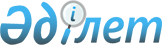 Білім туралы құжаттарды тану қағидаларын, сондай-ақ білім туралы құжаттары Қазақстан Республикасының аумағында танылатын шетелдік жоғары және (немесе) жоғары оқу орнынан кейінгі білім беру ұйымдарының тізбесін бекіту туралы
					
			Күшін жойған
			
			
		
					Қазақстан Республикасы Білім және ғылым министрінің м.а. 2021 жылғы 19 шiлдедегі № 352 бұйрығы. Қазақстан Республикасының Әділет министрлігінде 2021 жылғы 21 шiлдеде № 23626 болып тіркелді. Күші жойылды - Қазақстан Республикасы Оқу-ағарту министрінің 2023 жылғы 28 шiлдедегi № 230 бұйрығымен.
      Ескерту. Күші жойылды – ҚР Оқу-ағарту министрінің 28.07.2023 № 230 (алғашқы ресми жарияланған күнінен кейін күнтізбелік он күн өткен соң қолданысқа енгізіледі) бұйрығымен.
      "Білім туралы" 2007 жылғы 27 шілдедегі Қазақстан Республикасы Заңының 5-бабының 21) тармақшасына сәйкес БҰЙЫРАМЫН:
      1. Мыналар:
      1) осы бұйрыққа 1-қосымшаға сәйкес Білім туралы құжаттарды тану қағидалары;
      2) осы бұйрыққа 2-қосымшаға сәйкес білім туралы құжаттары Қазақстан Республикасының аумағында танылатын шетелдік жоғары және (немесе) жоғары оқу орнынан кейінгі білім беру ұйымдарының тізбесі бекітілсін.
      2. осы бұйрыққа 3-қосымшаға сәйкес Қазақстан Республикасы Білім және ғылым министрлігінің кейбір бұйрықтарының күші жойылды деп танылсын
      3. Білім және ғылым саласындағы сапаны қамтамасыз ету комитеті белгіленген тәртіппен:
      1) осы бұйрықтың Қазақстан Республикасы Әділет министрлігінде мемлекеттік тіркелуін;
      2) осы бұйрық ресми жарияланғаннан кейін оны Қазақстан Республикасы Білім және ғылым министрлігінің интернет-ресурсында орналастыруды;
      3) осы бұйрық мемлекеттік тіркелгеннен кейін он жұмыс күні ішінде Қазақстан Республикасы Білім және ғылым министрлігінің Заң департаментіне осы тармақтың 1) және 2) тармақшаларында көзделген іс-шаралардың орындалуы туралы мәліметтерді ұсынуды қамтамасыз етсін.
      4. Осы бұйрықтың орындалуын бақылау Білім және ғылым саласындағы сапаны қамтамасыз ету комитетінің төрағасына жүктелсін.
      5. Осы бұйрық алғашқы ресми жарияланғаннан кейін күнтізбелік он күн өткен соң қолданысқа енгізіледі.
      "КЕЛІСІЛДІ"
      Қазақстан Республикасы Цифрлық даму,
      инновациялар және аэроғарыш өнеркәсібі министрлігі
      "___"___________ 2021 жыл Білім туралы құжаттарды тану қағидалары. 1 тарау. Жалпы ережелер.
      1. Осы Білім туралы құжаттарды тану қағидалары (бұдан әрі – Қағидалар) "Білім туралы" 2007 жылғы 27 шілдедегі Қазақстан Республикасы Заңының (бұдан әрі – Заң) 5-бабының 21) тармақшасына, "Мемлекеттік көрсетілетін қызметтер туралы" 2013 жылғы 15 сәуірдегі Қазақстан Республикасы Заңының (бұдан әрі – Мемлекеттік көрсетілетін қызметтер туралы заң) 10-бабының 1) тармақшасына сәйкес әзірленген және шетелдік білім беру ұйымдарында, оның ішінде олардың филиалдарында, сондай-ақ ғылыми орталықтар мен зертханаларда білім алған жеке тұлғалардың негізгі орта, жалпы орта, техникалық және кәсіптік, орта білімнен кейінгі, жоғары және жоғары білімнен кейінгі білім туралы құжаттарын тану тәртібін айқындайды.
      2. Қағидаларда мынадай ұғымдар пайдаланылады:
      1) білім туралы құжаттарды тану – бұл шетелдік білім беру ұйымдары, оның ішінде олардың филиалдары, сондай-ақ ғылыми орталықтар мен зертханалар берген білім туралы құжаттарды ресми растау;
      2) сараптамалық бағалау – бұл білім туралы шетелдік құжаттың ұлттық заңнаманы ескере отырып, оның иегерінің оқуын жалғастыруға және/немесе жұмысқа орналасуына қол жеткізу мақсатында академиялық және (немесе) кәсіби құқықтарын бере отырып, оның тең маңыздылығын ресми түрде белгілеу;
      3) мемлекеттік көрсетілетін қызмет стандарты - мемлекеттік көрсетілетін қызметті ұсыну ерекшеліктерін ескере отырып, мемлекеттік қызмет көрсету процесінің сипаттамасын, нысанын, мазмұнын және нәтижесін, сондай-ақ өзге де мәліметтерді қамтитын мемлекеттік қызмет көрсетуге қойылатын негізгі талаптар тізбесі.
      4) аттестациялық іс – Қазақстан Республикасы азаматтарының, шетелдіктер мен азаматтығы жоқ адамдардың шетелде алған ғылыми дәрежелердің, философия докторы (PhD), бейіні бойынша доктор, хабилитацияланған доктор дәрежелерінің дипломдарын тану үшін жіберілетін құжаттар пакеті;
      5) диссертация – философия докторы (PhD), бейіні бойынша доктор, ғылым кандидаты, ғылым докторы, хабилитацияланған доктор даярлау бойынша нақты мамандық/білім беру бағдарламасы бойынша шетелде қорғалған біліктілік ғылыми жұмысы
      6) философия докторы (РhD), бейіні бойынша доктор – ғылыми-педагогикалық бағыт немесе кәсіптік қызметтің тиісті саласы бойынша докторантура бағдарламасын меңгерген және Қазақстан Республикасынан тыс жерлерде диссертация қорғаған адамдарға берілетін, Қазақстан Республикасының заңнамасында белгіленген тәртіппен танылған дәреже;
      7) интернатура – клиникалық практикаға рұқсат алу үшін білім алушыларды базалық жоғары медициналық білім беру шеңберінде клиникалық мамандықтар бойынша даярлау нысаны;
      8) цифрлық құжаттар сервисі - операторға бекітілген және мемлекеттік функцияларды және олардан туындайтын көрсетілген мемлекеттік қызметтерді іске асыру мақсатында, сондай-ақ жеке және заңды тұлғалармен өзара іс-қимыл жасау, электрондық нысанда қызметтер алу және көрсету кезінде электрондық құжаттарды жасауға, сақтауға және пайдалануға арналған "электрондық үкіметтің" ақпараттық-коммуникациялық инфрақұрылымының объектісі.
      3. Білім туралы құжаттарды тану жеке адамдарға (бұдан әрі – көрсетілетін қызметті алушы) қатысты жүзеге асырылады.
      4. "Білім туралы құжаттарды тану" мемлекеттік қызметін (бұдан әрі – мемлекеттік көрсетілетін қызмет) Қазақстан Республикасы Білім және ғылым министрлігінің "Болон процесі және академиялық ұтқырлық орталығы" шаруашылық жүргізу құқығындағы республикалық мемлекеттік кәсіпорны (бұдан әрі – көрсетілетін қызметті беруші) көрсетеді.
      Білім туралы құжаттарды тану туралы шешімді көрсетілетін қызметті беруші қабылдайды.
      5. Көрсетілетін қызметті беруші "Мемлекеттік көрсетілетін қызметтер туралы" Қазақстан Республикасының Заңының 5-бабы 2-тармағының 11)-тармақшасына сәйкес мемлекеттік қызмет көрсету мониторингінің ақпараттық жүйесіне мемлекеттік қызметті көрсету сатысы туралы мәліметтерді енгізуді қамтамасыз етеді. 2 тарау. Білім туралы құжаттарды тану тәртібі.
      6. Мемлекеттік көрсетілетін қызметті алу үшін көрсетілетін қызметті алушы көрсетілетін қызметті берушіге осы Қағидаларға 2-қосымшаға сәйкес мемлекеттік көрсетілетін қызмет стандартының 8-тармағы 1) тармақшасында көрсетілген құжаттарды қоса бере отырып, осы Қағидаларға 1-қосымшаға сәйкес нысан бойынша өтінішті "электрондық үкімет" веб-порталы (бұдан әрі – портал) арқылы не "Азаматтарға арналған үкімет "мемлекеттік корпорациясы" коммерциялық емес акционерлік қоғамы (бұдан әрі – Мемлекеттік корпорация) арқылы жібереді.
      7. Мемлекеттік көрсетілетін қызмет процесінің сипаттамасын, нысанын, мазмұнын және нәтижесін көрсету, сондай-ақ мемлекеттік көрсетілетін қызметті ұсыну ерекшеліктерін ескере отырып, өзге де мәліметтерді қамтитын мемлекеттік қызмет көрсетуге қойылатын негізгі талаптардың тізбесі, осы Қағидаларға 2-қосымшаға сәйкес "Білім туралы құжаттарды тану" мемлекеттік көрсетілетін қызмет стандартында көрсетілген. 1-параграф. Негізгі орта, жалпы орта, техникалық және кәсіптік, орта білімнен кейінгі, жоғары және жоғары оқу орнынан кейінгі білім туралы құжаттарды тану тәртібі.
      8. Құжаттарды тануға басқа мемлекеттерде және халықаралық немесе шетелдік оқу орындарында (олардың филиалдарында) білім алған жеке тұлғалардың негізгі орта, жалпы орта, техникалық және кәсіптік, орта білімнен кейінгі, жоғары және жоғары оқу орнынан кейінгі білімі туралы құжаттар жатады.
      Ғылыми дәрежелердің, философия докторы (PhD), бейіні бойынша доктор дәрежелерінің дипломдарын тану осы Қағидалардың 2-параграфына сәйкес жүргізіледі.
      Білім туралы құжаттарды тану Қазақстан Республикасының қолданыстағы заңнамасына сәйкес жүргізіледі және білім туралы құжаттың түпнұсқалығын анықтау, білім туралы құжатты берген білім беру ұйымында (ғылыми орталықта, зертханада) оны беру кезінде тиісті білім беру қызметін жүзеге асыру құқығының болуын анықтау, қажет болған жағдайда сараптамалық бағалау жүргізу арқылы жүзеге асырылады.
      9. Заңдастырылған немесе апостильденген білім туралы құжаттарды тану туралы өтінішті қарау мерзімі портал арқылы жүгінген кезде 15 (он бес) жұмыс күнін құрайды:
      1) көрсетілетін қызметті берушінің кеңсе қызметкері келіп түскен күні өтінішті тіркейді және оны басшының жетекшілік ететін орынбасарына жолдайды, ол бір жұмыс күні ішінде жауапты қызметкерді айқындайды;
      2) көрсетілетін қызметті берушінің жауапты қызметкері құжаттарды тіркеген сәттен бастап екі жұмыс күні ішінде ұсынылған құжаттардың толықтығын тексереді;
      3) көрсетілетін қызметті алушы құжаттардың толық топтамасын ұсынған кезде көрсетілетін қызметті берушінің жауапты қызметкері сегіз жұмыс күні ішінде тануды/сараптамалық бағалауды жүргізеді, қажет болған кезде тиісті салалардың мамандарын тартады;
      4) көрсетілетін қызметті берушінің жауапты қызметкерін тану/ сараптамалық бағалау негізінде екі жұмыс күні ішінде білім туралы құжатты тану туралы бұйрық шығарылады немесе құжаттарды қайтару туралы дәлелді жауап беріледі;
      5) білім туралы құжатты тану туралы бұйрықтың негізінде екі жұмыс күні ішінде осы Қағидаларға 3-қосымшаға сәйкес нысан бойынша білім туралы құжатты тану туралы куәлік ресімделеді;
      6) мемлекеттік қызметті көрсету нәтижесі көрсетілетін қызметті берушінің басшысының немесе уәкілетті адамының электрондық цифрлық қолтаңбасы (бұдан әрі – ЭЦҚ) қойылған электрондық құжат нысанында көрсетілетін қызметті алушының "жеке кабинетіне" жіберіледі.
      10. Заңдастырылмаған немесе апостильденбеген білім туралы құжаттарды тану туралы өтінішті қарау мерзімі Мемлекеттік корпорация бөлімшелері арқылы жүгінген кезде 30 (отыз) жұмыс күнін құрайды:
      1) көрсетілетін қызметті берушінің кеңсе қызметкері келіп түскен күні өтінішті тіркейді және оны басшының жетекшілік ететін орынбасарына жолдайды, ол бір жұмыс күні ішінде жауапты қызметкерді айқындайды;
      2) көрсетілетін қызметті берушінің жауапты қызметкері құжаттарды тіркеген сәттен бастап бір жұмыс күні ішінде ұсынылған құжаттардың толықтығын тексереді;
      3) көрсетілетін қызметті алушы құжаттардың толық топтамасын ұсынған кезде көрсетілетін қызметті берушінің жауапты қызметкері өтініш түскен сәттен бастап бір жұмыс күні ішінде берілген білім туралы құжаттар бойынша шетелдік дерекқорлар арқылы білім туралы құжатты беру фактісін анықтайды;
      4) шетелдік дерекқорда құжат туралы мәліметтер болмаған кезде көрсетілетін қызметті берушінің жауапты қызметкері білім туралы құжатты беру фактісін және білім туралы құжатты берген білім беру ұйымында білім беру қызметін жүзеге асыру құқығының бар екенін Растауды алу мақсатында бір жұмыс күні ішінде шетелдік білім беру ұйымына, ғылыми орталыққа немесе зертханаға ресми сұрау салу жібереді;
      5) егер білім туралы құжатты берген білім беру ұйымы, ғылыми орталық немесе зертхана 20 (жиырма) жұмыс күні ішінде көрсетілетін қызметті берушінің ресми сұрау салуына (электрондық поштамен не ресми түрде) жауап бермесе, көрсетілетін қызметті берушінің жауапты қызметкері екі жұмыс күні ішінде құжаттарды қайтару туралы дәлелді жауап ресімдейді. Жауап алған жағдайда Қазақстан Республикасының аумағында заңды күші бар білім туралы құжаттарды тану мәселелері жөніндегі халықаралық шарттарға (келісімдерге) сәйкес білім туралы құжаттарды тану рәсімін жүргізеді. Халықаралық шарттар болмаған кезде білім туралы құжаттың Қазақстан Республикасы заңнамасының талаптарына сәйкестігін сараптамалық бағалау арқылы тану рәсімін жүргізеді, қажет болған жағдайда тиісті салалардың мамандарын тартады;
      6) көрсетілетін қызметті берушінің жауапты қызметкерін тану/сараптамалық бағалауы негізінде екі жұмыс күні ішінде білім туралы құжатты тану туралы бұйрық шығарылады немесе құжаттарды қайтару туралы дәлелді жауап беріледі;
      7) білім туралы құжатты тану туралы бұйрықтың негізінде екі жұмыс күні ішінде осы Қағидаларға 3-қосымшаға сәйкес нысан бойынша білім туралы құжатты тану туралы электрондық куәлік ресімделеді;
      8) мемлекеттік қызметті көрсету нәтижесі көрсетілетін қызметті берушінің басшысының немесе уәкілетті адамының ЭЦҚ қойылған электрондық құжат нысанында көрсетілетін қызметті алушының "жеке кабинетіне" жіберіледі.
      11. Заңдастырылған немесе апостильденбеген білім туралы құжаттарды тану туралы өтінішті қарау мерзімі Мемлекеттік корпорация бөлімшелері арқылы жүгінген кезде 20 (жиырма) жұмыс күнін құрайды:
      1) Мемлекеттік корпорация қызметкері құжаттарды тіркейді және көрсетілетін қызметті алушыға тиісті құжаттардың қабылданғаны туралы қолхат береді не көрсетілетін қызметті алушы құжаттардың толық топтамасын ұсынбаған жағдайда, құжаттарды қабылдаудан бас тартады және осы Қағидаларға 4-қосымшаға сәйкес қолхат береді. Көрсетілетін қызметті алушы Мемлекеттік корпорацияға жүгінген күн және пошта жөнелтілімдері кезеңі Мемлекеттік қызмет көрсету мерзіміне кірмейді;
      2) көрсетілетін қызметті берушінің кеңсе қызметкері келіп түскен күні өтінішті тіркейді және оны басшының жетекшілік ететін орынбасарына жолдайды, ол бір жұмыс күні ішінде жауапты орындаушыны айқындайды;
      3) көрсетілетін қызметті берушінің жауапты қызметкері құжаттарды тіркеген сәттен бастап бір жұмыс күні ішінде ұсынылған құжаттардың толықтығын тексереді;
      4) көрсетілетін қызметті алушы құжаттардың толық топтамасын ұсынған кезде көрсетілетін қызметті берушінің жауапты қызметкері өтініш келіп түскен кезден бастап сегіз жұмыс күні ішінде білім туралы құжаттарды Қазақстан Республикасының аумағында заңды күші бар білім туралы құжаттарды тану мәселелері жөніндегі халықаралық шарттарға (келісімдерге) сәйкес тану рәсімін жүргізеді. Халықаралық шарттар болмаған кезде білім туралы құжаттың Қазақстан Республикасы заңнамасының талаптарына сәйкестігін сараптамалық бағалау арқылы тану рәсімін жүргізеді, қажет болған жағдайда тиісті салалардың мамандарын тартады;
      5) көрсетілетін қызметті берушінің жауапты қызметкерінің тану/сараптамалық бағалауы негізінде екі жұмыс күні ішінде білім туралы құжатты тану туралы бұйрық шығарылады немесе құжаттарды қайтару туралы дәлелді жауап беріледі;
      6) білім туралы құжатты тану туралы бұйрықтың негізінде екі жұмыс күні ішінде осы Қағидаларға 3-қосымшаға сәйкес нысан бойынша білім туралы құжатты тану туралы куәлік ресімделеді;
      7) көрсетілетін қызметті беруші сегіз жұмыс күні ішінде мемлекеттік көрсетілетін қызмет нәтижесін Мемлекеттік корпорацияға жеткізуді қамтамасыз етеді.
      12. Заңдастырылмаған немесе апостильденбеген білім туралы құжаттарды тану туралы өтінішті қарау мерзімі Мемлекеттік корпорация бөлімшелері арқылы жүгінген кезде 30 (отыз) жұмыс күнін құрайды:
      1) Мемлекеттік корпорация қызметкері құжаттарды тіркейді және көрсетілетін қызметті алушыға тиісті құжаттардың қабылданғаны туралы қолхат береді не көрсетілетін қызметті алушы құжаттардың толық топтамасын ұсынбаған жағдайда, құжаттарды қабылдаудан бас тартады және осы Қағидаларға 4-қосымшаға сәйкес қолхат береді. Көрсетілетін қызметті алушы Мемлекеттік корпорацияға жүгінген күн және пошта жөнелтілімдері кезеңі Мемлекеттік қызмет көрсету мерзіміне кірмейді;
      2) көрсетілетін қызметті берушінің кеңсе қызметкері келіп түскен күні өтінішті тіркейді және оны басшының жетекшілік ететін орынбасарына жолдайды, ол бір жұмыс күні ішінде жауапты орындаушыны айқындайды;
      3) көрсетілетін қызметті берушінің жауапты қызметкері құжаттарды тіркеген сәттен бастап бір жұмыс күні ішінде ұсынылған құжаттардың толықтығын тексереді;
      4) көрсетілетін қызметті алушы құжаттардың толық топтамасын ұсынған кезде көрсетілетін қызметті берушінің жауапты қызметкері өтініш түскен сәттен бастап бір жұмыс күні ішінде берілген білім туралы құжаттар бойынша шетелдік дерекқорлар арқылы білім туралы құжатты беру фактісін анықтайды;
      5) шетелдік дерекқорда құжат туралы мәліметтер болмаған кезде көрсетілетін қызметті берушінің жауапты қызметкері білім туралы құжатты беру фактісін және білім туралы құжатты берген білім беру ұйымында білім беру қызметін жүзеге асыру құқығының бар екенін растауды алу мақсатында бір жұмыс күні ішінде шетелдік білім беру ұйымына, ғылыми орталыққа немесе зертханаға ресми сұрау салу жібереді;
      6) егер білім туралы құжатты берген білім беру ұйымы, ғылыми орталық немесе зертхана 12 (он екі) жұмыс күні ішінде көрсетілетін қызметті берушінің ресми сұрау салуына (электрондық поштамен не ресми түрде) жауап бермесе, көрсетілетін қызметті берушінің жауапты қызметкері екі жұмыс күні ішінде құжаттарды қайтару туралы дәлелді жауап ресімдейді. Жауап алған жағдайда Қазақстан Республикасының аумағында заңды күші бар білім туралы құжаттарды тану мәселелері жөніндегі халықаралық шарттарға (келісімдерге) сәйкес білім туралы құжаттарды тану рәсімін жүргізеді. Халықаралық шарттар болмаған кезде білім туралы құжаттың Қазақстан Республикасы заңнамасының талаптарына сәйкестігін сараптамалық бағалау арқылы тану рәсімін жүргізеді, қажет болған жағдайда тиісті салалардың мамандарын тартады;
      7) көрсетілетін қызметті берушінің жауапты қызметкерінің тану/сараптамалық бағалауы негізінде екі жұмыс күні ішінде білім туралы құжатты тану туралы бұйрық шығарылады немесе құжаттарды қайтару туралы дәлелді жауап беріледі;
      8) білім туралы құжатты тану туралы бұйрықтың негізінде екі жұмыс күні ішінде осы Қағидаларға 3-қосымшаға сәйкес нысан бойынша білім туралы құжатты тану туралы куәлік ресімделеді;
      9) көрсетілетін қызметті беруші сегіз жұмыс күні ішінде мемлекеттік көрсетілетін қызмет нәтижесін Мемлекеттік корпорацияға жеткізуді қамтамасыз етеді.
      13. Үш халықаралық академиялық рейтингке және олардың екеуінің немесе одан да көбінің алғашқы 250 (екі жүз елу) позицияларының қатарына кіретін: әлемнің үздік университеттерінің әлемдік рейтингісі Квакарелли Саймондс (QS World University Rankings, КьюЭс Ворлд Юниверсити Ранкинг), әлем университеттерінің академиялық рейтингісі (Academic Ranking of World Universities, Академик Ранкинг оф Ворлд Юниверситиес), Таймс (Times Higher Education World University Rankings, Таймс Хайер Едукейшн Ворлд Юниверсити Ранкинг) басылымының нұсқасы бойынша әлемнің үздік университеттерінің рейтингісіне енгізілген жоғары және (немесе) жоғары оқу орнынан кейінгі білім беру ұйымдарында алған білім туралы құжаттары білім туралы құжаттың түпнұсқалығын анықтау арқылы ғана танылады.
      14. Білім туралы құжаттарды тану рәсімінен келесі тұлғалар өтпейді:
      1) "Болашақ" халықаралық стипендиясын иеленушілер;
      2) осы Қағидаларға 5-қосымшаға сәйкес білім туралы құжаттарды танудан босататын халықаралық шартқа (келісімге) қол қойған елдердің оқу орындарының білім туралы құжаттарының иегерлері.
      15. Өзара тану туралы халықаралық шарттарға (келісімдерге) қол қойған елдердің білім туралы құжаттары келесі тәртіппен танылады:
      1) егер білім туралы құжат заңдастырылмаған, апостильденбеген болса білім туралы құжаттың түпнұсқалығын анықтау;
      2) білім туралы құжатты берген білім беру ұйымында, ғылыми орталықта, зертханада оны беру сәтінде тиісті білім беру қызметін жүзеге асыруға құқығы бар екенін анықтау болып табылады.
      16. Өзара тану туралы халықаралық шарттар (келісімдер) болмаған кезде білім туралы құжаттар Қазақстан Республикасының заңнамасына сәйкес сараптамалық бағалау жүргізіле отырып, келесі тәртіппен танылады:
      1) егер білім туралы құжат заңдастырылмаған, апостильденбеген болса білім туралы құжаттың түпнұсқалығын анықтау;
      2) білім туралы құжатты берген білім беру ұйымында, ғылыми орталықта, зертханада оны беру сәтінде тиісті білім беру қызметін жүзеге асыруға құқығы бар екенін анықтау;
      3) білім деңгейін және (немесе) біліктілігін бағалау;
      4) оқу кезеңдерін бағалау;
      5) оқу мерзімдері мен нысанын бағалау;
      6) білім туралы құжаттың иесіне осы құжат берілген мемлекетте берілетін академиялық және (немесе) кәсіптік құқықтардың, Қазақстан Республикасында белгіленген үлгідегі білім туралы тиісті құжаттарға берілетін құқықтардың теңдігін айқындау;
      7) қосымша білімінің бар болуын анықтау (егерде білім деңгейлерінде, оқу кезеңдерінде, оқу мерзімдері мен нысанында едәуір айырмашылық анықталған жағдайда);
      8) практикалық дағдылары мен мамандық немесе білім беру бағдарламасы бойынша жұмыс тәжірибесінің бар болуын анықтау (егерде білім деңгейінде, оқу кезеңдерінде, оқу мерзімдері мен нысанында едәуір айырмашылық анықталған жағдайда) болып табылады.
      17. Егер сараптамалық бағалау кезінде білім деңгейлерінде, оқу кезеңдерінде, оқу мерзімдері мен нысанында айтарлықтай айырмашылық анықталған жағдайда, қосымша оқығанын және білім алғанын растайтын құжаттар, оның ішінде көрсетілген мамандық бойынша 5 жылдан астам практикалық жұмыс тәжірибесінің бар болуы білім туралы құжаттың иегеріне айырмашылықтың орнын толтырады.
      18. Денсаулық сақтау саласындағы білім беру ұйымдарында, ғылыми орталықтарда, зертханаларда алынған білім туралы, оның ішінде интернатурадан өткені туралы құжаттар келесі тәртіппен танылады:
      1) егер білім туралы құжат заңдастырылмаған, апостильденбеген болса білім туралы құжаттың түпнұсқалығын анықтау;
      2) білім туралы құжатты берген білім беру ұйымында, ғылыми орталықта, зертханада оны беру сәтінде тиісті білім беру қызметін жүзеге асыруға құқығы бар екенін анықтау;
      3) тиісті саланың сарапшыларын тарта отырып, білім деңгейін бағалау.
      19. Білім беруді тану рәсімінің нәтижелері бойынша көрсетілетін қызметті беруші мынадай шешімдердің бірін қабылдайды:
      1) осы Қағидалардың 15-тармағында көрсетілген құжаттар санаты үшін оқуды жалғастыруға және (немесе) жұмысқа орналасуға құқық беріле отырып, ұсынылған құжат бойынша білім туралы құжатты тану туралы;
      2) осы Қағидалардың 16-тармағында көрсетілген құжаттар санаты үшін оқуды жалғастыруға және (немесе) жұмысқа орналасуға құқық бере отырып, тиісті білім деңгейі/дәрежесі, мамандығы немесе білім беру бағдарламасы/кадрлар даярлау бағыты, біліктілік бойынша білім туралы құжатты тану туралы;
      3) білім туралы құжаттарды қайтару;
      Білімі туралы құжаттарды қайтару мемлекеттік қызметті алуға қайта жүгінуге кедергі келтірмейді. Қайта жүгінген кезде көрсетілетін қызметті алушы осы Қағидаларға 2-қосымшаға сәйкес мемлекеттік көрсетілетін қызмет стандартының 8-тармағында көрсетілген құжаттарды қайта тапсырады.
      Қайтарылған жағдайда көрсетілетін қызметті алушы қайта жүгінген кезде мемлекеттік көрсетілетін қызмет үшін жаңа төлем жүргізбейді.
      4) мемлекеттік қызмет көрсетуден бас тарту туралы дәлелді жауап.
      Мемлекеттік қызметті көрсетуден бас тарту туралы дәлелді жауап мемлекеттік көрсетілетін қызметті алу үшін қайта жүгінуге кедергі болмайды. Қайта жүгінген кезде көрсетілетін қызметті алушы осы Қағидаларға 2-қосымшаға сәйкес мемлекеттік көрсетілетін қызмет стандартының 8-тармағында көрсетілген құжаттарды қайтадан тапсырады.
      Бас тартқан жағдайда, көрсетілетін қызметті алушы қайта жүгінген кезде осы Қағидаларға 2-қосымшаға сәйкес мемлекеттік көрсетілетін қызмет стандартының 6-тармағына сәйкес мемлекеттік қызмет үшін жаңа төлем жасайды.
      20. Қазақстан Республикасының заңнамасында белгіленген мемлекеттік қызмет көрсетуден бас тарту үшін негіздер осы Қағидаларға 2-қосымшаға сәйкес мемлекеттік көрсетілетін қызмет стандартының 9-тармағында көрсетілген.
      21. Тану туралы куәлік немесе мемлекеттік қызмет көрсетуден бас тарту туралы жауап Мемлекеттік корпорация арқылы көрсетілетін қызметті алушының жеке өзіне/нотариалды расталған сенімхат бойынша үшінші тұлғаға беріледі немесе көрсетілетін қызметті алушының "жеке кабинетіне" көрсетілетін қызметті берушінің басшысының немесе уәкілетті тұлғасының ЭЦҚ қол қойылған электрондық құжат нысанында жіберіледі. 2-параграф. Ғылыми дәрежелердің дипломдарын, философия докторы (PhD), бейіні бойынша доктор дәрежелерін тану тәртібі
      22. Қазақстан Республикасы азаматтарының, шетелдіктердің және азаматтығы жоқ адамдардың шетелде алған ғылыми дәрежелерінің, философия докторы (PhD), бейіні бойынша доктор, хабилитацияланған доктор дәрежелерінің дипломдарын тану рәсімі екі кезеңде жүргізіледі:
      1) дәреже беру туралы құжаттың түпнұсқалығын анықтау;
      2) диссертация сараптамасы.
      23. Осы Қағидалардың 22-тармағының 2) тармақшасында көрсетілген диссертацияларды сараптау кезеңі мынадай санаттағы адамдар үшін жүргізілмейді:
      1) диссертация қорғаған немесе құжаттар Қазақстан Республикасы Білім және ғылым министрлігінің Білім және ғылым саласында сапаны қамтамасыз ету комитетіне (бұдан әрі – Комитет) тапсырылған сәтте үш халықаралық академиялық рейтингке және олардың екеуінің немесе одан да көбінің алғашқы 250 (екі жүз елу) позицияларының қатарына кіретін: әлемнің үздік университеттерінің әлемдік рейтингісі Квакарелли Саймондс (QS World University Rankings, КьюЭс Ворлд Юниверсити Ранкинг), әлем университеттерінің академиялық рейтингісі (Academic Ranking of World Universities, Академик Ранкинг оф Ворлд Юниверситиес), Таймс (Times Higher Education World University Rankings, Таймс Хайер Едукейшн Ворлд Юниверсити Ранкинг) басылымының нұсқасы бойынша әлемнің үздік университеттері рейтингтерінің біреуіне кіретін жоғары және (немесе) жоғары оқу орнынан кейінгі білім беру ұйымдарында диссертация қорғағандар үшін;
      2) "Болашақ" халықаралық стипендиясын иеленушілерге оқу үшін ұсынылатын ұйымдардың тізіміне енгізілген жоғары және (немесе) жоғары оқу орнынан кейінгі білім беру ұйымдар, ғылыми орталықтар, зертханаларда диссертация қорғаған;
      3) жоғары және (немесе) жоғары оқу орнынан кейінгі білім беру ұйымдарымен еңбек көші-қон шеңберінде шақырылған шетел азаматтары үшін;
      4) Қазақстан Республикасы Қорғаныс министрлігі, Ұлттық қауіпсіздік органдары, Қазақстан Республикасы Ішкі істер министрлігі және Қазақстан Республикасы Бас прокуратурасы ғылыми және ғылыми-педагогикалық кадрлар даярлау бағдарламалары бойынша оқытуға жіберілген адамдар, сондай-ақ мемлекеттік құпияларды қамтитын диссертация қорғаған адамдар үшін;
      5) шетелдік өнер ұйымдарында орындаушылық өнердің жоғары дәрежесі үшін екінші деңгейдегі магистр немесе философия докторы (PhD), бейіні бойынша доктор дипломдарын алған адамдар үшін;
      6) хабилитацияланған доктор (Dr.Habil) дипломын алған адамдар үшін.
      24. Аспирантураның, докторантураның кәсіптік білім беру бағдарламалары бойынша оқуға жіберілген "Болашақ" халықаралық стипендиясының иегерлері ғылыми дәрежелерінің, философия докторы (PhD), бейіні бойынша доктор дәрежелерінің дипломдарын тану рәсімінен өтпейді.
      25. Қажетті құжаттардың тізбесі, сондай-ақ мемлекеттік қызметті ұсыну ерекшеліктері ескерілген өзге де мәліметтер осы Қағидаларға 2-қосымшаға сәйкес "Білім туралы құжаттарды тану" Мемлекеттік көрсетілетін қызмет стандартының 8-тармағы 2) тармақшасында көрсетілген.
      26. Заңдастырылған немесе апостильденген ғылыми дәреже туралы дипломды тану туралы өтінішті қарау мерзімі 20 (жиырма) жұмыс күнін құрайды.
      1) көрсетілетін қызметті берушінің кеңсе қызметкері келіп түскен күні өтінішті тіркейді және оны басшының жетекшілік ететін орынбасарына жолдайды, ол бір жұмыс күні ішінде жауапты орындаушыны айқындайды.
      2) көрсетілетін қызметті берушінің жауапты қызметкері құжаттарды тіркеген сәттен бастап екі жұмыс күні ішінде ұсынылған құжаттардың толықтығын тексереді.
      3) көрсетілетін қызметті алушы құжаттардың толық топтамасын ұсынған кезде көрсетілетін қызметті берушінің жауапты қызметкері 13 (он үш) жұмыс күні ішінде осы Қағидалардың 15-тармағының 1) тармақшасына сәйкестігіне сараптамалық бағалау жүргізеді.
      4) 23-тармақтың 1) - 6) тармақшаларында көрсетілген тұлғалардың құжаттары қаралған жағдайда, көрсетілетін қызметті берушінің жауапты қызметкерінің қорытындысы негізінде екі жұмыс күні ішінде тану туралы бұйрық немесе құжаттарды қайтару туралы дәлелді жауап шығарылады;
      5) бұйрық негізінде екі жұмыс күні ішінде осы Қағидаларға 4-қосымшаға сәйкес нысан бойынша шетелдік білім туралы құжатты тану туралы электрондық/қағаз куәлік ресімделеді;
      6) осы Қағидалардың 23-тармағында көрсетілмеген адамдардың құжаттарын қараған жағдайда, құжаттарды қарау осы Қағидалардың 27-тармағына сәйкес жүргізіледі;
      7) тану туралы куәлік не мемлекеттік қызметті көрсетуден бас тарту туралы дәлелді жауап Мемлекеттік корпорация арқылы көрсетілетін қызметті алушының жеке өзіне немесе нотариаттық куәландырылған сенімхат бойынша үшінші тұлғаға беріледі не көрсетілетін қызметті беруші басшысының немесе уәкілетті адамының ЭЦҚ қойылған электрондық құжат нысанында көрсетілетін қызметті алушының "жеке кабинетіне" жіберіледі.
      27. Егер 23-тармақта көрсетілмеген тұлғалардың ғылыми дәрежелер дипломдары заңдастырылмаған немесе апостильденбеген жағдайда ғылыми дәрежелер дипломдарын тану туралы өтініштерді қарастыру мерзімі 48 (қырық сегіз) жұмыс күнін құрайды.
      1) көрсетілетін қызметті берушінің кеңсе қызметкері өтінішті түскен күні тіркейді және оны басшының жетекшілік ететін орынбасарына жолдайды, ол бір жұмыс күні ішінде жауапты орындаушыны айқындайды;
      2) көрсетілетін қызметті берушінің жауапты қызметкері құжаттарды тіркеген сәттен бастап екі жұмыс күні ішінде ұсынылған құжаттардың толықтығын тексереді;
      3) көрсетілетін қызметті алушы құжаттардың толық топтамасын ұсынған кезде көрсетілетін қызметті берушінің жауапты қызметкері екі жұмыс күні ішінде Комитеттің Сараптама кеңесіне сараптамаға жібереді;
      Бұл ретте Комитетке диссертация, ҰМҒТСО анықтамасы және диссертация қорғалған елдің уәкілетті органының немесе ЖЖОКБҰ анықтамасы (еркін нысанда, болған жағдайда) диссертацияны плагиатқа тексеру бойынша, жарияланымдар тізімі жіберіледі;
      4) Сараптама кеңеспен диссертацияны қарау мерзімі 36 (отыз алты) жұмыс күнінен аспайды;
      5) Сараптама кеңесінің қорытындысы сараптама кеңесінің отырысы өткізілген күннен бастап үш жұмыс күні ішінде көрсетілетін қызметті берушіге жіберіледі;
      6) Сараптамалық кеңестің қорытындысы негізінде көрсетілетін қызметті берушінің жауапты қызметкері екі жұмыс күні ішінде тану туралы бұйрық немесе мемлекеттік қызметті көрсетуден бас тарту туралы дәлелді жауап шығарады;
      7) Сараптамалық кеңестің оң шешімі негізінде көрсетілетін қызметті беруші ғылыми дәрежені, философия докторы (PhD), бейіні бойынша доктор, ақталған доктор дәрежесін тану туралы дипломды таниды, осы Қағидаларға 6-қосымшаға сәйкес нысан бойынша екі жұмыс күні ішінде шетелдік білім туралы құжатты тану туралы куәлік ресімделеді.
      28. Тану туралы куәлік не мемлекеттік қызметті көрсетуден бас тарту туралы дәлелді жауап Мемлекеттік корпорация арқылы көрсетілетін қызметті алушының жеке өзіне немесе нотариаттық куәландырылған сенімхат бойынша үшінші тұлғаға беріледі не көрсетілетін қызметті беруші басшысының немесе уәкілетті адамының ЭЦҚ қойылған электрондық құжат нысанында көрсетілетін қызметті алушының "жеке кабинетіне" жіберіледі.
      29. Көрсетілетін қызметті алушы Сараптамалық кеңестің теріс шешімі негізінде қабылданған мемлекеттік қызметті көрсетуден бас тарту туралы дәлелді жауаппен келіспеген жағдайда, көрсетілетін қызметті алушы көрсетілетін қызметті берушіге еркін нысанда апелляциялық өтініш береді. Апелляциялық өтініш танудан бас тартуды алған күннен бастап күнтізбелік 60 (алпыс) күн ішінде беріледі. Апелляциялық өтініш Қазақстан Республикасы Білім және ғылым министрінің 2011 жылғы 31 наурыздағы № 127 бұйрығымен бекітілген дәрежелерді беру қағидаларының (Қазақстан Республикасының Әділет министрлігінде 2011 жылғы 13 мамырда № 6951 болып тіркелген) 28, 29-тармақтарында көрсетілген тәртіппен қаралады. 3 тарау. Білім туралы құжатты тану туралы куәліктің телнұсқасын беру тәртібі.
      30. Тегі, аты немесе әкесінің аты (бар болған жағдайда) өзгерген, білімі туралы құжатты тану туралы куәлік жоғалған, бүлінген жағдайда тану туралы куәліктің телнұсқасы (бұдан әрі – телнұсқа) беріледі.
      31. Телнұсқаны алу үшін көрсетілетін қызметті алушы көрсетілетін қызметті берушіге Мемлекеттік корпорация немесе портал арқылы осы Қағидаларға 2-қосымшаға сәйкес мемлекеттік көрсетілетін қызмет стандартының 8-тармағы 3) тармақшасында көрсетілген құжаттарды қоса бере отырып, осы Қағидаларға 7-қосымшаға сәйкес нысан бойынша өтініш жолдайды.
      32. Берілген куәлік бланкісінің оң жақ жоғары бұрышына "Телнұсқа" деген жазу жазылады.
      33. Телнұсқа беру туралы өтінішті қарау мерзімі:
      - Портал арқылы жүгінген кезде-7 (жеті) жұмыс күні:
      1) көрсетілетін қызметті берушінің кеңсе қызметкері келіп түскен күні өтінішті тіркейді және оны басшының жетекшілік ететін орынбасарына жолдайды, ол бір жұмыс күні ішінде өтінішті көрсетілетін қызметті берушінің құрылымдық бөлімшесінің қызметкеріне жолдайды;
      2) құрылымдық бөлімшенің қызметкері үш жұмыс күні ішінде тану туралы куәлікті беру фактісін растайды және оны көрсетілетін қызметті берушінің жауапты қызметкеріне жолдайды;
      3) көрсетілетін қызметті берушінің жауапты сұрып қызметкері екі жұмыс күні ішінде білім туралы құжатты тану туралы куәліктің телнұсқасын немесе мемлекеттік қызметті көрсетуден бас тарту туралы дәлелді жауапты ресімдейді;
      4) көрсетілетін қызметті берушінің басшысы бір жұмыс күні ішінде білім туралы құжатты тану туралы куәліктің телнұсқасына немесе мемлекеттік қызметті көрсетуден бас тарту туралы дәлелді жауапқа қол қояды;
      5) Білім туралы құжатты тану туралы куәліктің электрондық телнұсқасы көрсетілетін қызметті берушінің басшысының немесе уәкілетті тұлғасының ЭЦҚ қойылған электрондық құжат нысанында көрсетілетін қызметті алушының "жеке кабинетіне" жіберіледі.
      - Мемлекеттік корпорация бөлімшелеріне жүгінген кезде -15 (он бес) жұмыс күні. Көрсетілетін қызметті алушы Мемлекеттік корпорацияға жүгінген күн және пошта жөнелтілімдері кезеңі Мемлекеттік қызмет көрсету мерзіміне кірмейді:
      1) Мемлекеттік корпорация қызметкері құжаттарды тіркейді және көрсетілетін қызметті алушыға тиісті құжаттардың қабылданғаны туралы қолхат береді не көрсетілетін қызметті алушы құжаттар топтамасын толық тапсырмаған жағдайда, құжаттарды қабылдаудан бас тартады және осы Қағидаларға 4-қосымшаға сәйкес қолхат береді.
      2) көрсетілетін қызметті берушінің кеңсе қызметкері өтінішті келіп түскен күні тіркейді және оны басшының жетекшілік ететін орынбасарына жолдайды, ол бір жұмыс күні ішінде өтінішті көрсетілетін қызметті берушінің құрылымдық бөлімшесінің қызметкеріне жолдайды;
      3) құрылымдық бөлімшенің қызметкері үш жұмыс күні ішінде тану туралы куәлікті беру фактісін растайды және оны көрсетілетін қызметті берушінің жауапты қызметкеріне жолдайды;
      4) көрсетілетін қызметті берушінің жауапты қызметкері екі жұмыс күні ішінде білім туралы құжатты тану туралы куәліктің телнұсқасын немесе мемлекеттік қызметті көрсетуден бас тарту туралы дәлелді жауапты ресімдейді;
      5) көрсетілетін қызметті берушінің басшысы білім туралы құжатты тану туралы куәліктің телнұсқасына немесе мемлекеттік қызметті көрсетуден бас тарту туралы дәлелді жауапқа бір жұмыс күні ішінде қол қояды;
      6) көрсетілетін қызметті беруші білім туралы құжатты тану туралы куәліктің телнұсқасын не мемлекеттік қызметті көрсетуден бас тарту туралы дәлелді жауапты мемлекеттік корпорация бөлімшелеріне 8 жұмыс күні ішінде жеткізеді. 4 тарау. Мемлекеттік қызмет көрсету мәселелері бойынша көрсетілетін қызметті берушінің және (немесе) олардың лауазымды адамдарының, мемлекеттік корпорацияның және (немесе) олардың қызметкерлерінің шешімдеріне, әрекетіне (әрекетсіздігіне) шағымдану тәртібі.
      34. Мемлекеттік қызмет көрсету мәселелері бойынша көрсетілетін қызметті берушінің шешіміне, әрекетіне (әрекетсіздігіне) шағым Қазақстан Республикасының заңнамасына сәйкес көрсетілетін қызметті беруші басшысының атына, мемлекеттік қызметтер көрсету сапасын бағалау және бақылау жөніндегі уәкілетті органға берілуі мүмкін.
      Заңның 25-бабының 2-тармақшасына сәйкес көрсетілетін қызметті берушінің атына келіп түскен көрсетілетін қызметті алушының шағымы тіркелген күнінен бастап бес жұмыс күні ішінде қаралуға жатады.
      Мемлекеттік қызмет көрсету сапасын бағалау және бақылау жөніндегі уәкілетті органның мекенжайына келіп түскен көрсетілетін қызметті алушының шағымы тіркелген күнінен бастап 15 (он бес) жұмыс күні ішінде қаралуға тиіс.
      Мемлекеттік корпорация қызметкерлерінің әрекетіне (әрекетсіздігіне) шағым Мемлекеттік корпорация басшысының атына не ақпараттандыру саласындағы уәкілетті органға беріледі.
      Көрсетілген мемлекеттік қызмет нәтижелерімен келіспеген жағдайда, көрсетілетін қызметті алушы Қазақстан Республикасының заңнамасында белгіленген тәртіппен сотқа жүгінуге құқылы. Өтініш
      Сізден білім туралы құжатты *_________________________________________ 
      (жұмысқа орналасу, оқуды жалғастыру)
      _________________________________________ мақсатымен тануды өтінемін.
      Білім туралы құжаттың түрі, сериясы және нөмірі*________________________ 
      ___________________________________________________________________ 
      (диплом, аттестат, куәлік, сертификат)
      Кім берген*_________________________________________________________ 
      (білім беру ұйымының, ғылыми орталықтың, зертхананың, елдің толық атауы)
      Мамандық/бағыты бойынша*_________________________________________ 
      ___________________________________________________________________ 
      (толық атауы)
      Берілген біліктілік/ дәреже*___________________________________________ 
      (толық атауы)
      Ақпараттық жүйелерде қамтылған заңмен қорғалатын құпия мәліметтерді пайдалануға келісім беремін. Ұсынылған құжаттар мен мәліметтердің дұрыстығы үшін толық жауап беремін.
      "___"______________20____жыл _____________________________ (жеке қолы) 
      *- толтырылуы міндетті. Қазақстан Республикасы Білім және ғылым министрлігінің "Болон процесі және академиялық ұтқырлық орталығы" Шаруашылық жүргізу құқығындағы республикалық мемлекеттік кәсіпорны КУӘЛІК (білім туралы құжаттың түпнұсқасымен және оның нотариалды расталған аудармасымен нақты) БТ І № __________
      Осы білім туралы құжат ____________________________________________ 
      (құжаттың атауы, сериясы, нөмірі және берілген күні)
      _________________________________________________________________ 
      (Тегі, аты, әкесінің аты (бар болған жағдайда)
      ____________________________________________________ атына берілген 
      оқу орны _________________________________________________________ 
      (білім туралы құжатты берген ұйымның, ғылыми орталықтың, зертхананың, елдің атауы)
      _________________________________________________________________ 
      _________________________________________________________________ 
      _________________________________________________________________ 
      білім деңгейі/біліктілігі, мамандығы/кадрларды дайындау бағыты бойынша 
      _________________________________________________________________ 
      _________________________________________________________________ 
      _________________________________________________________________ 
      сәйкес құқықтық теңдігімен танылсын________________________________ 
      _________________________________________________________________ 
      (білім алуға және /немесе кәсіби қызметке қол жеткізу)
      Негіздеме: _______________________________________________________ 
      (көрсетілетін қызметті беруші шешімінің нөмірі мен күні)
      Басшы __________________________М.О (қолы)
      Тіркеу нөмірі № __________________
      20___жылғы "____"_________________ Құжаттарды қабылдаудан бас тарту туралы қолхат
      "Мемлекеттік көрсетілетін қызметтер туралы" 2013 жылғы 15 сәуірдегі Қазақстан Республикасы Заңының 20-бабының 2-тармағын басшылыққа ала отырып, "Азаматтарға арналған үкімет" мемлекеттік корпорациясы" коммерциялық емес акционерлік қоғамы, Сіздің мемлекеттік көрсетілетін қызмет стандартында көзделген тізбеге сәйкес құжаттардың толық топтамасын ұсынбауыңызға байланысты "Білім туралы құжаттарды тану туралы" мемлекеттік қызметті көрсетуге құжаттарды қабылдаудан бас тартады, атап айтқанда:
      Жоқ құжаттардың атауы:
      1. _______________________; 
      2. _______________________; 
      3. _______________________ 
      Осы қолхат әр тарапқа бір-бірден 2 данада жасалған. 
      ___________________________________________________ _____________ 
      Т.А.Ә. (бар болған жағдайда) (Мем.корпорация қызметкері) (қолы) 
      Телефон: __________________________ 
      Алдым: _____________________________________________________ 
      мемлекеттік көрсетілетін қызметті алушының Т.А.Ә./қолы 
      "____"______________20_____жылы Білім туралы құжаттарды танудан босататын халықаралық шарттардың (келісімдердің) тізбесі
      1. ТМД-ның "Білім беру саласындағы ынтымақтастық туралы" келісім, 1992 жылғы 15 мамыр;
      2. Еуразиялық экономикалық одақ туралы шарт, 2014 жылғы 29 мамыр;
      3. Ломоносов атындағы Мәскеу мемлекеттік университетің Қазақстандық филиалының жұмыс істеуі туралы Қазақстан Республикасының Үкіметі мен Ресей Федерациясының Үкіметі арасындағы келісім, 2017 жылғы 9 қараша. Қазақстан Республикасы Білім және ғылым министрлігінің "Болон процесі және академиялық ұтқырлық орталығы" Шаруашылық жүргізу құқығындағы
республикалық мемлекеттік кәсіпорны  КУӘЛІК (білім туралы құжаттың түпнұсқасымен және оның нотариалды расталған аудармасымен нақты) БТ ІІ № __________
      Осы философия докторы (PhD), бейіні бойынша доктор, хабилитацияланған доктор (Dr.Habil) 
      ғылыми дәрежесі туралы диплом _____________________ 
      _________________________________________________________________ 
      (құжаттың атауы, сериясы, нөмірі және берілген күні)
      ___________________________________________________ атына берілген 
      (Тегі, аты, әкесінің аты (бар болған жағдайда)
      _________________________________________________________________ 
      _________________________________________________________________ 
      оқу орны _________________________________________________________ 
      (білім туралы құжатты берген ұйымның, ғылыми орталықтың, зертхананың, елдің атауы) 
      _________________________________________________________________ 
      _________________________________________________________________ 
      _________________________________________________________________ 
      _________________________________________________________________ 
      Мамандығы немесе білім беру бағдарламасы бойынша _________________ 
      _________________________________________________________________ 
      _________________________________________________________________ 
      _________________________________________________________________ 
      Қазақстан Республикасында дәреже ретінде танылады 
      _________________________________________________________________ 
      _________________________________________________________________ 
      Негіздеме: _______________________________________________________ 
      (көрсетілетін қызметті беруші шешімінің нөмірі мен күні)
      Басшы ______________________ М.О (қолы)
      Тіркеу нөмірі № ______________
      20___жылғы "____"___________________ Өтініш
      Сізден _________________________________________________________ 
      (білім туралы құжатты тану туралы куәліктің телнұсқасын беру)
      Себебі _________________________________________________________ 
      (куәліктің жоғалуы/бүлінуін/ тегі, аты немесе әкесінің аты өзгеруі және т.б.)
      Білім туралы құжаттың түрі, сериясы және нөмірі _____________________ 
      ________________________________________________________________ 
      (диплом, аттестат, куәлік, сертификат) 
      ________________________________________________________________ 
      ________________________________________________________________ 
      (білім беру ұйымының, ғылыми орталықтың, зертхананың, елдің толық атауы) 
      ________________________________________________________________ ______________________________________________ мамандық бойынша 
      (толық атауы)
      берілген біліктілік/дәрежесі ________________________________________ 
      _________________________________________________________________ 
      (толық атауы)
      Ақпараттық жүйелерде қамтылған заңмен қорғалатын құпия мәліметтерді пайдалануға келісім беремін. Ұсынылған құжаттар мен мәліметтердің дұрыстығы толық жауап беремін.
      "___"_____________20__жыл ____________________________________ 
      (тегі, аты, әкесінің аты (бар болған жағдайда) жеке қолы немесе уәкілетті өкіл)
      *- толтырылуы міндетті. Білімі туралы құжаттары Қазақстан Республикасының аумағында танылатын шетелдік жоғары және (немесе) жоғары оқу орнынан кейінгі білім беру ұйымдарының тізбесі Қазақстан Республикасы Білім және ғылым министрлігінің күші жойылған кейбір бұйрықтарының тізбесі
      1. "Білім туралы құжаттарды тану және нострификациялау қағидаларын бекіту туралы" Қазақстан Республикасы Білім және ғылым министрінің 2008 жылғы 10 қаңтардағы № 8 бұйрығы (Нормативтік құқықтық актілерді мемлекеттік тіркеу тізілімінде № 5135 болып тіркелген, 2008 жылғы 21 наурыздағы № 43 (1443) "Юридическая газета" газетінде жарияланған);
      2. "Білім туралы құжаттарды тану және нострификациялау қағидаларын бекіту туралы "Қазақстан Республикасы Білім және ғылым министрінің 2008 жылғы 10 қаңтардағы № 8 бұйрығына өзгерістер мен толықтырулар енгізу туралы" Қазақстан Республикасы Білім және ғылым министрінің 2013 жылғы 9 қазандағы № 416 бұйрығы (Нормативтік құқықтық актілерді мемлекеттік тіркеу тізілімінде № 8901 болып тіркелген, 2014 жылғы 29 наурыздағы № 61 (27682) "Юридическая газета" газетінде жарияланған);
      3. "Білім туралы құжаттарды тану және нострификациялау қағидаларын бекіту туралы "Қазақстан Республикасы Білім және ғылым министрінің 2008 жылғы 10 қаңтардағы № 8 бұйрығына өзгерістер енгізу туралы" Қазақстан Республикасы Білім және ғылым министрінің 2015 жылғы 11 қарашадағы № 639 бұйрығы (Нормативтік құқықтық актілерді мемлекеттік тіркеу тізілімінде № 12424 болып тіркелген, "Әділет" ақпараттық-құқықтық жүйесінде 2016 жылғы 1 ақпанда жарияланған);
      4. "Білім туралы құжаттарды тану және нострификациялау қағидаларын бекіту туралы" Қазақстан Республикасы Білім және ғылым министрінің 2008 жылғы 10 қаңтардағы № 8 бұйрығына өзгеріс енгізу туралы Қазақстан Республикасы Білім және ғылым министрінің 2016 жылғы 29 маусымдағы № 405 бұйрығы (Нормативтік құқықтық актілерді мемлекеттік тіркеу тізілімінде № 14075 болып тіркелген, "Әділет" ақпараттық-құқықтық жүйесінде 2016 жылғы 24 тамызда жарияланған, Нормативтік құқықтық актілердің эталондық бақылау банкінде электрондық түрде 2016 жылғы 24 тамызда жарияланған);
      5. "Білім туралы құжаттарды тану және нострификациялау қағидаларын бекіту туралы "Қазақстан Республикасы Білім және ғылым министрінің 2008 жылғы 10 қаңтардағы № 8 бұйрығына өзгеріс енгізу туралы" Қазақстан Республикасы Білім және ғылым министрінің міндетін атқарушының 2017 жылғы 16 наурыздағы № 125 бұйрығы (Нормативтік құқықтық актілерді мемлекеттік тіркеу тізілімінде № 15026 болып тіркелген, Нормативтік құқықтық актілердің эталондық бақылау банкінде электрондық түрде 2017 жылғы 28 сәуірде жарияланған);
      6. "Білім туралы құжаттарды тану және нострификациялау қағидаларын бекіту туралы "Қазақстан Республикасы Білім және ғылым министрінің 2008 жылғы 10 қаңтардағы № 8 бұйрығына өзгерістер енгізу туралы" Қазақстан Республикасы Білім және ғылым министрінің 2018 жылғы 17 сәуірдегі № 161 бұйрығы (Нормативтік құқықтық актілерді мемлекеттік тіркеу тізілімінде № 16868 болып тіркелген, Нормативтік құқықтық актілердің эталондық бақылау банкінде электрондық түрде 2018 жылғы 18 мамырда жарияланған);
      7. "Білім туралы құжаттарды тану және нострификациялау қағидаларын бекіту туралы "Қазақстан Республикасы Білім және ғылым министрінің 2008 жылғы 10 қаңтардағы № 8 бұйрығына өзгерістер енгізу туралы" Қазақстан Республикасы Білім және ғылым министрінің 2019 жылғы 21 қаңтардағы № 24 бұйрығы (Нормативтік құқықтық актілерді мемлекеттік тіркеу тізілімінде № 18227 болып тіркелген, Нормативтік құқықтық актілердің эталондық бақылау банкінде электрондық түрде 2019 жылғы 31 қаңтарда жарияланған);
      8. "Білім туралы құжаттарды тану және нострификациялау қағидаларын бекіту туралы "Қазақстан Республикасы Білім және ғылым министрінің 2008 жылғы 10 қаңтардағы № 8 бұйрығына өзгерістер енгізу туралы" Қазақстан Республикасы Білім және ғылым министрінің 2020 жылғы 14 мамырдағы № 206 бұйрығы (Нормативтік құқықтық актілерді мемлекеттік тіркеу тізілімінде № 20637 болып тіркелген, Нормативтік құқықтық актілердің эталондық бақылау банкінде электрондық түрде 2020 жылғы 20 мамырда жарияланған);
      9. "Білім туралы құжаттарды тану және нострификациялау қағидаларын бекіту туралы "Қазақстан Республикасы Білім және ғылым министрінің 2008 жылғы 10 қаңтардағы № 8 бұйрығына өзгеріс енгізу туралы" Қазақстан Республикасы Білім және ғылым министрінің 2020 жылғы 29 қазандағы № 465 бұйрығы (Нормативтік құқықтық актілерді мемлекеттік тіркеу тізілімінде № 21566 болып тіркелген, Нормативтік құқықтық актілердің эталондық бақылау банкінде электронды түрде 2020 жылғы 5 қарашада жарияланған).
					© 2012. Қазақстан Республикасы Әділет министрлігінің «Қазақстан Республикасының Заңнама және құқықтық ақпарат институты» ШЖҚ РМК
				
      м.а Қазақстан РеспубликасыныңБілім және ғылым министрі

К. Ергалиев
м.а Қазақстан Республикасы
Білім және ғылым министрінің
2021 жылғы 19 шілдедегі
№ 352 бұйрығына
1-қосымшаБілім туралы құжаттарды тану
қағидаларына
1-қосымшаНысанҚазақстан Республикасы
Білім және ғылым
министрлігінің "Болон процесі
және академиялық ұтқырлық
орталығы" шаруашылық жүргізу
құқығындағы республикалық
мемлекеттік кәсіпорны
________________________
(Тегі, аты, әкесінің аты
(бар болған жағдайда) *
________________________
Азаматтығы: *____________
*_______________________
Жеке басын растайтын құжаты
(паспорт/жеке куәлік):
*_______________________
(нөмірі, сериясы, күні және кім
бергені)
________________________
Тұрғылықты мекенжайы:
________________________
________________________
(ел, облыс, қала, аудан, көше
атауы, үй және пәтер нөмрі)
Байланыс деректері*______
________________________
(ұялы, жұмыс/үй телефондары,
электрондық пошта адресі)
Жұмыс немесе оқу орны:
*_______________________
________________________Білім туралы құжаттарды тану
қағидаларына
2-қосымша
"Білім туралы құжаттарды тану" мемлекеттік көрсетілетін қызмет стандарты
"Білім туралы құжаттарды тану" мемлекеттік көрсетілетін қызмет стандарты
"Білім туралы құжаттарды тану" мемлекеттік көрсетілетін қызмет стандарты
1
Көрсетілетін қызметті берушінің атауы
Қазақстан Республикасы Білім және ғылым министрлігінің "Болон процесі және академиялық ұтқырлық орталығы" шаруашылық жүргізу құқығындағы республикалық мемлекеттік кәсіпорны (бұдан әрі – көрсетілетін қызметті беруші)
2
Мемлекеттік қызмет көрсету тәртібі
Өтініштерді қабылдау және мемлекеттік қызмет көрсету нәтижелерін беру:
1) "Азаматтарға арналған үкімет" мемлекеттік корпорациясы" коммерциялық емес акционерлік қоғамы (бұдан әрі – Мемлекеттік корпорация);
2) "электронды үкімет" веб-порталы (бұдан әрі – портал) арқылы жүзеге асырылады.
3
Мемлекеттік қызметтерді көрсету мерзімі
Заңдастырылған немесе апостильденген білім туралы құжаттарды тану туралы өтінішті қарау мерзімі:
- портал арқылы жүгінген кезде-15 (он бес) жұмыс күні
- Мемлекеттік корпорация бөлімшесіне жүгінген кезде-20 (жиырма) жұмыс күні
Заңдастырылмаған немесе апостильденбеген білім туралы құжаттарды тану туралы өтінішті қарау мерзімі:
- портал/Мемлекеттік корпорация арқылы жүгінген кезде - 30 (отыз) жұмыс күні
Заңдастырылған немесе апостильденген ғылыми дәрежелі дипломдарды тану туралы өтінішті қарау мерзімі 20 (жиырма) жұмыс күнін құрайды.
Комитеттің сараптама кеңесіне сараптамаға жіберілген жағдайда, мұндай өтініштерді қарау мерзімі 48 (қырық сегіз) жұмыс күнін құрайды.
Телнұсқа беру туралы өтінішті қарау мерзімі:
- Портал арқылы жүгінген кезде-7 (жеті) жұмыс күні
Мемлекеттік корпорация бөлімшелеріне жүгінген кезде-15 (он бес) жұмыс күні.
4
Мемлекеттік қызмет көрсету нысаны
Қағаз және (немесе) электронды түрінде (жартылай автоматтандырылған)
5
Мемлекеттік қызметтер көрсету нәтижесі
Мемлекеттік қызметтер көрсету нәтижесі 
1) Мемлекеттік корпорацияға жүгінген кезде:
- осы Қағидаларға 3 және (немесе) 6-қосымшаларға сәйкес білім туралы құжаттарды тану туралы куәлік;
- осы Қағидаларға 3 және (немесе) 6-қосымшаларға сәйкес білім туралы құжаттарды тану туралы куәліктің телнұсқасы;
- осы Стандарттың 9-тармағында көзделген негіздер және жағдайлар бойынша мемлекеттік қызметті көрсетуден бас тарту туралы дәлелді жауап.
2) Портал арқылы жүгінген кезде:
- осы Қағидаларға 3 және (немесе) 6-қосымшаларға сәйкес электронды нысандағы білім туралы құжаттарды тану туралы куәлік;
- осы Қағидаларға 3 және (немесе) 6-қосымшаға сәйкес білім туралы құжаттарды тану туралы куәліктің телнұсқасы
- осы Стандарттың 9-тармағында көзделген негіздер және жағдайлар бойынша мемлекеттік қызметті көрсетуден бас тарту туралы дәлелді жауап.
Көрсетілетін қызметті алушы мемлекеттік қызмет көрсету нәтижесін қағаз жеткізгіште алуға жүгінген жағдайда, мемлекеттік қызмет көрсету нәтижесі қағаз нысанда ресімделеді, көрсетілетін қызметті беруші басшысының немесе осыған уәкілеттік берілген тұлғаның мөрімен және қолымен куәландырылады.
Порталда мемлекеттік қызметті көрсету нәтижесі көрсетілетін қызметті беруші басшысының немесе уәкілетті адамының электрондық цифрлық қолтаңбасы (бұдан әрі – ЭЦҚ) қойылған электрондық құжат нысанында көрсетілетін қызметті алушының "жеке кабинетіне" жіберіледі.
Мемлекеттік қызмет көрсету нәтижесін беру шарты:
- көрсетілетін қызметті алушыға құжаттарды беру көрсетілетін қызметті алушы немесе оның өкілі жеке куәлігін көрсеткен кезде Мемлекеттік корпорация арқылы жүзеге асырылады;
- порталда мемлекеттік қызметті көрсету нәтижесі көрсетілетін қызметті алушының жеке кабинетіне көрсетілетін қызметті берушінің уәкілетті адамының ЭЦҚ-сы қойылған электрондық құжат нысанында жіберіледі және сақталады.
Көрсетілетін қызметті берушінің, Мемлекеттік корпорацияның мерзімінде талап етілмеген құжаттарды сақтау шарты:
Көрсетілетін қызметті алушы мемлекеттік көрсетілетін қызмет нәтижесін алу үшін көрсетілген мерзімде жүгінген кезде көрсетілетін қызметті беруші көрсетілетін қызметті алушы алғанға дейін оларды қабылдау орны бойынша сақтауды қамтамасыз етеді.
Мемлекеттік корпорация құжаттардың сақталуын бір ай ішінде қамтамасыз етеді, содан кейін оларды көрсетілетін қызметті берушіге одан әрі сақтау үшін жібереді.
Көрсетілетін қызметті алушы бір ай өткен соң жүгінген кезде Мемлекеттік корпорацияның сұрау салуы бойынша көрсетілетін қызметті беруші бір жұмыс күні ішінде дайын құжаттарды көрсетілетін қызметті алушыға беру үшін Мемлекеттік корпорацияға жібереді.
Мемлекеттік қызметті көрсету нәтижесін ұсыну нысаны: электрондық/қағаз түрінде.
6
Көрсетілетін қызметті алушыдан мемлекеттік қызметтер көрсету кезінде өндіріп алынатын төлем мөлшері және Қазақстан Республикасының заңнамасында көзделген жағдайларда оны жинау тәсілдері
Көрсетілетін қызметті беруші өтінімді қарастыруға қабылдаған жағдайда, төлем қайтарылмайды.
Мемлекеттік қызметті көрсету құнын "Мемлекеттік мүлік туралы" 2011 жылғы 1 наурыздағы Қазақстан Республикасы Заңының 146-бабына сәйкес айқындалып Мемлекеттік көрсетілетін қызмет құнын төлеу қолма-қол және қолма-қол ақшасыз нысанда екінші деңгейдегі банктер және банк операцияларының жекелеген түрлерін жүзеге асыратын ұйымдар арқылы жүзеге асырылады.
7
Жұмыс кестесі:
1) Көрсетілетін қызметті беруші - 2015 жылғы 23 қарашадағы Қазақстан Республикасының Еңбек Кодексіне сәйкес демалыс және мереке күндерін қоспағанда, белгіленген жұмыс кестесіне сәйкес дүйсенбіден жұмаға дейін сағат 9.00-ден 18.30-ға дейін, сағат 13.00-ден 14.30-ға дейінгі түскі үзіліспен.
2) Мемлекеттік корпорацияда - Кодекске сәйкес демалыс және мереке күндерін қоспағанда, дүйсенбі мен сенбі аралығында, белгіленген жұмыс кестесіне сәйкес түскі үзіліссіз сағат 09.00-ден 20.00-ге дейін.
Қабылдау "электронды" кезек тәртібімен, жеделдетіп қызмет көрсетусіз, көрсетілетін қызметті алушының таңдауы бойынша жүзеге асырылады, портал арқылы кезекті броньдауға болады.
3) Порталда - құжаттарды қабылдау жөндеу жұмыстарына байланысты техникалық үзілісті есептемегенде тәулік бойы жүзеге асады (көрсетілетін қызметті алушы Қазақстан Республикасының Еңбек кодексіне сәйкес жұмыс уақыты аяқталғаннан кейін, демалыс және мереке күндері жүгінген жағдайда өтініштерді қабылдау және мемлекеттік көрсетілетін қызметтерді көрсету нәтижелерін беру келесі жұмыс күні жүзеге асырылады).
8
Мемлекеттік қызметтер көрсету үшін қажетті құжаттар тізімі
1. Білім туралы құжатты тану туралы куәлікті алу үшін мынадай құжаттар ұсынылады:
Мемлекеттік корпорацияға жүгінген кезде:
1) құжат иесінің немесе нотариальды куәландырылған сенімхат негізінде уәкілетті өкілдің (жеке басын сәйкестендіру үшін) жеке басын куәландыратын құжаты не цифрлық құжаттар сервисі арқылы электрондық құжат түрінде;
2) осы Қағидаларға 1-қосымшаға сәйкес нысан бойынша білім туралы құжаттарды тану туралы өтініш;
3) білім туралы құжаттың және оның қосымшасының заңдастырылған немесе апостильденген көшірмесі (егер құжат толығымен шет тілінде болса) және білім туралы құжаттың және оның қосымшасының, мөрдің аудармасын қоса алғанда нотариалды куәландырылған аудармасы (егер құжат толығымен шет тілінде болса). Білім туралы құжат Қазақстан Республикасы қатысушы болып табылатын ресми құжаттарды заңдастырудың күшін жоюды көздейтін құқықтық көмек туралы халықаралық шарттарға (келісімдерге) мүше мемлекетте берілген жағдайда білім туралы құжаттың және оның қосымшасының нотариалды куәландырылған көшірмелері және нотариалды куәландырылған аудармасы (егер құжат толығымен шет тілінде болса) ұсынылады, мұндай құжаттарды заңдастыру немесе апостильдеу талап етілмейді.
4) Қазақстан Республикасының резиденті емес адамдар үшін білім туралы құжат иесінің жеке басын растайтын құжатының көшірмесі (қазақ немесе орыс тіліндегі аудармасымен);
5) төлем туралы түбіртек (қайта жүгінген жағдайда талап етілмейді).
6) егер білім туралы құжаттың иесі Қазақстан Республикасы Қорғаныс министрлігі, Қазақстан Республикасы Ұлттық қауіпсіздік комитеті, Қазақстан Республикасы Ішкі істер министрлігінің жолдамасымен оқыған болса, бұйрықтың көшірмесін не тиісті ЖОО-ға жіберілген бұйрықтан үзіндінің көшірмесін қоса ұсынады.
Мемлекеттік ақпарат жүйелерінде қамтылған жеке басын куәландыратын құжаттар туралы мәліметтерді Мемлекеттік корпорацияның қызметкері "электрондық үкіметі" шлюзі арқылы Мемлекеттік корпорацияның ақпараттық жүйелерінен алады.
- Порталға жүгінген кезде:
1) осы Қағидаларға 1-қосымшаға сәйкес нысан бойынша білім туралы құжаттарды тану туралы өтініш;
2) білім туралы құжаттың және оның қосымшасының заңдастырылған немесе апостильденген көшірмесі және білім туралы құжаттың және оның қосымшасының, мөрдің аудармасын қоса алғанда нотариалды куәландырылған аударманың (егер құжат толығымен шет тілінде болса) электрондық көшірмесі. 
Тиісті мемлекеттік органдар шектеу іс-шараларын жүзеге асырған, төтенше жағдай енгізілген, әлеуметтік, табиғи және техногендік сипаттағы төтенше жағдайлар туындаған жағдайларда, белгілі бір аумақта көрсетілетін қызметті алушы білім туралы құжаттың және оның қосымшасының электрондық көшірмелерін және мөрдің аудармасын қоса алғанда нотариалды куәландырылған сканерленген аудармасын (егер құжат толығымен шет тілінде болған жағдайда) ұсынады.
Білім туралы құжат Қазақстан Республикасы қатысушы болып табылатын ресми құжаттарды заңдастырудың күшін жоюды көздейтін құқықтық көмек туралы халықаралық шарттарға (келісімдерге) мүше мемлекетте берілген жағдайда білім туралы құжаттың және оның қосымшасының нотариалды куәландырылған электрондық көшірмелері және нотариалды куәландырылған сканерленген аудармасы (егер құжат толығымен шет тілінде болса) ұсынылады;
Тиісті мемлекеттік органдар шектеу іс-шараларын жүзеге асырған, төтенше жағдай енгізілген, әлеуметтік, табиғи және техногендік сипаттағы төтенше жағдайлар туындаған жағдайларда, белгілі бір аумақта көрсетілетін қызметті алушы білім туралы құжаттың және оның қосымшасының электрондық көшірмелерін және мөрдің аудармасын қоса алғанда нотариалды куәландырылған сканерленген аудармасын (егер құжат толығымен шет тілінде болған жағдайда) ұсынады.
3) Қазақстан Республикасының резиденті емес адамдар үшін білім туралы құжат иесінің жеке басын растайтын құжатының электрондық көшірмесі (қазақ немесе орыс тіліндегі аудармасымен).
4) төлем туралы мәліметтер (қайта жүгінген жағдайда талап етілмейді).
Портал арқылы жүгінген жағдайда, көрсетілетін қызметті алушы "жеке кабинетіне" мемлекеттік қызметті көрсетуге сұрау салуды қабылдау мәртебесі туралы ақпарат, сондай-ақ мемлекеттік көрсетілетін қызмет нәтижесін алу күні мен уақыты көрсетілген хабарлама жіберіледі.
2. Ғылыми дәрежелер, философия докторы (PhD), бейіні бойынша доктор дәрежелері туралы дипломдарды тану туралы куәлік алу үшін мынадай құжаттар ұсынылады:
Егер көрсетілетін қызметті алушы осы Қағидалардың 23-тармағының 1), 2), 5) және 6) тармақшаларында көрсетілген адамдар санатына жататын болса, ғылыми дәрежесі, философия докторы (PhD), бейіні бойынша доктор, ақталған доктор құжатын тану туралы куәлікті алу үшін көрсетілетін қызметті алушы көрсетілетін қызметті берушіге Мемлекеттік корпорация немесе портал арқылы осы Қағидаларға 1-қосымшаға сәйкес нысан бойынша өтінішті мынадай құжаттарды қоса бере отырып жібереді:
1) құжат иесінің немесе нотариальды куәландырылған сенімхат негізінде уәкілетті өкілдің (жеке басын сәйкестендіру үшін) жеке басын куәландыратын құжаты не цифрлық құжаттар сервисі арқылы электрондық құжат түрінде;
2) қорғау елінде диссертация қорғау фактісін растайтын дәреже беру туралы апостильденген немесе заңдастырылған дипломның нотариалды куәландырылған электрондық көшірмесі/көшірмесі және дәреже беру туралы дипломның қазақ немесе орыс тіліндегі нотариалды куәландырылған аудармасы (егер құжат толығымен шет тілінде болса);
3) нотариалды куәландырылған дәреже берілгені туралы құжатқа қосымшаның электрондық көшірме/қағаз көшірмесі (транскрипт) немесе өткен оқу пәндері мен практикалардың көлемі туралы мәліметтер және/немесе кандидаттық емтихан тапсырғаны туралы куәліктің көшірмесі (бар боған жағдайда).
Егер көрсетілетін қызметті алушы осы Қағидалардың 23-тармағының 3) тармақшасында көрсетілген тұлғалар санатына жататын болса, онда ғылыми дәрежесі, философия докторы (PhD), бейіні бойынша доктор құжатын тану туралы куәлікті алу үшін көрсетілетін қызметті алушы көрсетілетін қызметті берушіге Мемлекеттік корпорация арқылы немесе портал арқылы мынадай құжаттарды қоса бере отырып, осы Қағидаларға 1-қосымшаға сәйкес нысан бойынша өтініш жібереді:
1) құжат иесінің немесе нотариальды куәландырылған сенімхат негізінде уәкілетті өкілдің (жеке басын сәйкестендіру үшін) жеке басын куәландыратын құжаты не цифрлық құжаттар сервисі арқылы электрондық құжат түрінде;
2) қорғау елінде диссертация қорғау фактісін растайтын дәреже беру туралы апостильденген немесе заңдастырылған дипломның нотариалды куәландырылған электронды көшірмесі/көшірмесі және дәреже беру туралы дипломның қазақ немесе орыс тіліндегі нотариалды куәландырылған аудармасы (егер құжат толығымен шет тілінде болса);
3) нотариалды куәландырылған дәреже берілгені туралы құжатқа қосымшаның электрондық көшірме/қағаз көшірмесі (транскрипт) немесе өткен оқу пәндері мен практикалардың көлемі туралы мәліметтер және/немесе кандидаттық емтихан тапсырғаны туралы куәліктің көшірмесі (болған жағдайда);
4) шетелдік азаматтың ЖЖОКБҰ шақыруын растайтын құжаттың электрондық көшірмесі/қағаз көшірмесі;
5) Қазақстан Республикасының еңбек заңнамасына сәйкес еңбек қызметін растайтын, жұмыс орны куәландырған электрондық көшірме/қағаз көшірме.
Егер көрсетілетін қызметті алушы осы Қағидалардың 23-тармағының 4) тармақшасында көрсетілген тұлғалар санатына жататын болса, онда ғылыми дәрежесі, философия докторы (PhD), бейіні бойынша доктор құжатын тану туралы куәлікті алу үшін көрсетілетін қызметті алушы көрсетілетін қызметті берушіге Мемлекеттік корпорация арқылы немесе портал арқылы мынадай құжаттарды қоса бере отырып, осы Қағидаларға 1-қосымшаға сәйкес нысан бойынша өтініш жібереді:
1) құжат иесінің немесе нотариальды куәландырылған сенімхат негізінде уәкілетті өкілдің (жеке басын сәйкестендіру үшін) жеке басын куәландыратын құжаты не цифрлық құжаттар сервисі арқылы электрондық құжат түрінде;
2) қорғау елінде диссертация қорғау фактісін растайтын дәреже беру туралы апостильденген немесе заңдастырылған дипломның нотариалды куәландырылған электронды көшірмесі/көшірмесі және дәреже беру туралы дипломның қазақ немесе орыс тіліндегі нотариалды куәландырылған аудармасы (егер құжат толығымен шет тілінде болса);
3) нотариалды куәландырылған дәреже берілгені туралы құжатқа қосымшаның электрондық көшірме/қағаз көшірмесі (транскрипт) немесе өткен оқу пәндері мен практикалардың көлемі туралы мәліметтер және/немесе кандидаттық емтихан тапсырғаны туралы куәліктің көшірмесі (болған жағдайда);
Егер көрсетілетін қызметті алушы осы Қағидалардың 23-тармағында көрсетілген тұлғалар санатына жатпаған жағдайда, онда ғылыми дәреже, философия докторы (PhD), бейіні бойынша доктор құжатын тану туралы куәлікті алу үшін көрсетілетін қызметті алушы көрсетілетін қызметті берушіге Мемлекеттік корпорация немесе портал арқылы мынадай құжаттарды қоса бере отырып, осы Қағидаларға 1-қосымшаға сәйкес нысан бойынша өтініш жібереді:
1) құжат иесінің немесе нотариальды куәландырылған сенімхат негізінде уәкілетті өкілдің (жеке басын сәйкестендіру үшін) жеке басын куәландыратын құжаты не цифрлық құжаттар сервисі арқылы электрондық құжат түрінде;
2) қорғау елінде диссертация қорғау фактісін растайтын дәреже беру туралы апостильденген немесе заңдастырылған дипломның нотариалды куәландырылған электрондық көшірмесі/көшірмесі және дәреже беру туралы дипломның қазақ немесе орыс тіліндегі нотариат куәландырған аудармасы (егер құжат толығымен шет тілінде болса);
3) нотариалды куәландырылған дәреже берілгені туралы құжатқа қосымшаның электрондық көшірме/қағаз көшірмесі (транскрипт) немесе өткен оқу пәндері мен практикалардың көлемі туралы мәліметтер және/немесе кандидаттық емтихан тапсырғаны туралы куәліктің көшірмесі (болған жағдайда);
4) электрондық түрдегі диссертация (CD-диск). Шет тіліндегі диссертацияға авторефераттың немесе кеңейтілген аннотацияның (40 (қырық) мың баспа белгісінен кем емес) қазақ немесе орыс тіліндегі нотариалды куәландырылған аудармасы қоса беріледі. Аннотацияда зерттеудің нәтижелері, мақсаттары, міндеттері, таңдалған тақырыптың өзектілігі, негізгі ғылыми ережелер, тұжырымдар мен ұсынымдар көрсетіледі;
5) "Мемлекеттік ұлттық ғылыми-техникалық сараптама орталығы" Акционерлік қоғамының (бұдан әрі – ҰМҒТСО) анықтамасы (еркін нысанда) және диссертация қорғалған елдің уәкілетті органының немесе ЖЖОКБҰ-ның диссертацияны плагиатқа тексеру жөніндегі анықтамасы (еркін нысанда, бар болған жағдайда);
6) жарияланымдар тізімі.
Көрсетілетін қызметті алушы телнұсқа алу үшін Мемлекеттік корпорацияға мынадай құжаттар ұсынады:
1) осы Қағидаларға 5-қосымшаға сәйкес нысан бойынша телнұсқаны беру туралы өтініш;
2) құжат иесінің немесе нотариальды куәландырылған сенімхат негізінде уәкілетті өкілдің (жеке басын сәйкестендіру үшін) жеке басын куәландыратын құжаты не цифрлық құжаттар сервисі арқылы электрондық құжат түрінде;
3) Егер білім туралы құжат иесі оны алғаннан кейін тегін, атын немесе әкесінің атын (бар болған жағдайда) ауыстырса тегін, атын немесе әкесінің атын (бар болған жағдайда) ауыстырғаны туралы немесе неке туралы немесе некені бұзу туралы акт жазбасын мемлекеттік тіркеу туралы куәлігінің нотариалды куәландырылған көшірмесін ұсынуы қажет (түпнұсқаны теңестіру үшін)
4) төлем туралы түбіртек (қайта жүгінген жағдайда талап етілмейді).
Көрсетілетін қызметті берушілер цифрлық құжаттарды "электрондық үкімет" веб-порталында тіркелген пайдаланушының ұялы байланысының абоненттік нөмірі арқылы ұсынылған құжат иесінің келісімі болған жағдайда, іске асырылған интеграция арқылы цифрлық құжаттар сервисінен бір реттік парольді беру арқылы немесе "электрондық үкімет" веб-порталының хабарламасына жауап ретінде қысқа мәтіндік хабарлама жіберу арқылы алады".
Мемлекеттік ақпарат жүйелерінде қамтылған жеке басын куәландыратын құжаттар туралы мәліметтерді Мемлекеттік корпорацияның қызметкері "электрондық үкіметі" шлюзі арқылы Мемлекеттік корпорацияның ақпараттық жүйелерінен алады. Мемлекеттік корпорацияның қызметкері құжаттарды тіркейді және көрсетілетін қызметті алушыға тиісті құжаттардың қабылданғаны туралы қолхат береді не көрсетілетін қызметті алушы құжаттар топтамасын және (немесе) қолданылу мерзімі өткен құжаттарды толық ұсынбаған жағдайда құжаттарды қабылдаудан бас тартады және осы Қағидаларға 4-қосымшаға сәйкес қолхат береді. Құжаттарды қабылдау күні мемлекеттік қызмет көрсету мерзіміне кірмейді.
- Порталға жүгінген кезде:
1) осы Қағидаларға 5-қосымшаға сәйкес нысан бойынша көрсетілетін қызметті алушының ЭЦҚ-мен куәландырылған телнұсқаны беру туралы өтініш;
2) Қазақстан Республикасының резиденті емес тұлғалар үшін білім туралы құжат иесінің жеке басын куәландыратын құжаттың электрондық көшірмесі (қазақ немесе орыс тіліндегі аудармасымен бірге).
3) төлем туралы мәліметтер.
9
Қазақстан Республикасының заңнамасында белгіленген мемлекеттік қызмет көрсетуден бас тарту үшін негіздер
1) білім туралы куәлік беру фактісін немесе білім туралы құжатты берген білім беру ұйымынан тиісті білім беру қызметін жүзеге асыру құқығының жоқтығын растау туралы сұрауға теріс жауап;
2) Қазақстан Республикасы халықаралық құқықтың субъектісі ретінде мойындамаған не шетелдік білім беру ұйымы құжатты берген елдің білім беру саласындағы уәкілетті органмен танылмаған елдердің білім туралы құжаттарын ұсыну;
3) шетелдік білім беру бағдарламасының МЖМБС-ке сәйкес білім деңгейінің және (немесе) дайындау бағытының (мамандықтарға, кәсібіне) бірде біреуіне сәйкес келмеуі.
10
Мемлекеттік қызметтерді, оның ішінде электрондық нысанда және Мемлекеттік корпорация арқылы ұсыну ерекшеліктерін ескеретін өзге де талаптар
Цифрлық құжаттар сервисі мобильді қосымшада авторландырылған пайдаланушылар үшін қолжетімді.
Цифрлық құжатты пайдалану үшін электрондық-цифрлық қолтаңбаны немесе бір реттік парольді пайдалана отырып, мобильді қосымшада авторландырудан өту, одан әрі "цифрлық құжаттар" бөліміне өтіп, қажетті құжатты таңдау қажет.
Заңнамада белгіленген тәртіпте өзіне-өзі қызмет көрсетуді, өз бетінше жүруді, бағдарлануды жүзеге асыру қабілеттерінен немесе мүмкіндігінен толық немесе жартылай айырылған көрсетілетін қызметті алушылардан мемлекеттік қызмет көрсету үшін құжаттарды қабылдауды Бірыңғай байланыс орталығы 1414, 8 800 080 7777 арқылы өтініш беру жолымен Мемлекеттік корпорация қызметкері тұрғылықты жеріне барып жүргізеді.
Мемлекеттік қызмет көрсету мәселелері жөніндегі анықтама қызметтерінің байланыс телефондары: 8 (7172) 28-75-27. Мемлекеттік қызмет көрсету мәселелері жөніндегі бірыңғай байланыс орталығы: 1414, 8-800-080-7777.
Көрсетілетін қызметті алушының мемлекеттік қызмет көрсету тәртібі мен мәртебесі туралы ақпаратты қашықтықтан қол жеткізу тәртібінде көрсетілетін қызметті берушінің мемлекеттік қызмет көрсету мәселелері жөніндегі анықтама қызметі, мемлекеттік қызмет көрсету мәселелері жөніндегі бірыңғай байланыс-орталығының 1414, 8-800-080-7777 телефондары арқылы алуға мүмкіндігі бар.Білім туралы құжаттарды тану
қағидаларына
3-қосымшаНысанБілім туралы құжаттарды тану
қағидаларына
4-қосымшаНысанҮлгі _______________________
__________________________
(көрсетілетін қызметті
алушының тегі, аты, әкесінің
аты (бар болған жағдайда)
(бұдан әрі - Т.А.Ә.)
__________________________
(көрсетілетін қызметті
алушының мекенжайы)
__________________________Білім туралы құжаттарды тану
қағидаларына
5-қосымшаБілім туралы құжаттарды тану
қағидаларына
6-қосымшаНысанБілім туралы құжаттарды тану
қағидаларына
7-қосымшаНысанҚазақстан Республикасы Білім
және ғылым министрлігінің
"Болон процесі және
академиялық ұтқырлық
орталығы" шаруашылық жүргізу
құқығындағы республикалық
мемлекеттік кәсіпорны
___________________________
(Тегі, аты, әкесінің аты
___________________________
___________________________
(бар болған жағдайда)
Азаматтығы: *______________
___________________________
Жеке басын растайтын құжаты
(паспорт/жеке куәлік):
*__________________________
___________________________
(нөмірі, сериясы, күні және кім
бергені)
___________________________
___________________________
Тұрғылықты мекен жайы: _____
___________________________
(ел, облыс, қала, аудан, көше
атауы, үй және пәтер нөмрі)
___________________________
Байланыс деректері*_________
___________________________
(ұялы, жұмыс/үй телефондары,
электрондық пошта адресі)
___________________________
___________________________
Жұмыс немесе оқу орны:*_____
___________________________м.а Қазақстан Республикасы
Білім және ғылым министрінің
2021 жылғы 19 шілдедегі
№ 352 бұйрығына
2-қосымша
№
Жоғары оқу орнының, шетелдік ұйымның атауы
Жоғары оқу орнының, шетелдік ұйымның қазқ тіліндегі атауы
Қазақстан Республикасында алатын біліміне және (немесе) біліктілігіне сәйкес келетін шетелдік білім беру ұйымында алатын білімі және (немесе) біліктілігі
Шетелдік білім беру ұйымында алатын білімі және (немесе) біліктілігі сәйкес келетін Қазақстан Республикасында алатын білімі және (немесе) біліктілігі
Австралия
Австралия
Австралия
Австралия
Австралия
1.
Curtin University 
Кертин университеті
Bachelor with Honours, Graduate Diploma
Master, Master with Honours, Doctoral Degree
жоғарғы білім - бакалавриат
жоғары оқу орнынан кейінгі білім- магистратура, докторантура
2.
Deakin University
Дикин университеті
Bachelor with Honours, Graduate Diploma
Master, Master with Honours, Doctoral Degree
жоғарғы білім - бакалавриат
жоғары оқу орнынан кейінгі білім- магистратура, докторантура
3.
Macquarie University
Маккуори университеті
Bachelor with Honours, Graduate Diploma
Master, Master with Honours, Doctoral Degree
жоғарғы білім - бакалавриат
жоғары оқу орнынан кейінгі білім- магистратура, докторантура
4.
Monash University
Монаш университеті
Bachelor with Honours, Graduate Diploma
Master, Master with Honours, Doctoral Degree
жоғарғы білім - бакалавриат
жоғары оқу орнынан кейінгі білім- магистратура, докторантура
5.
Queensland University of Technology
Квинсленд технологиялық университеті
Bachelor with Honours, Graduate Diploma
Master, Master with Honours, Doctoral Degree
жоғарғы білім - бакалавриат
жоғары оқу орнынан кейінгі білім- магистратура, докторантура
6.
The Australian National University
Австралия ұлттық университеті
Bachelor with Honours, Graduate Diploma
Master, Master with Honours, Doctoral Degree
жоғарғы білім - бакалавриат
жоғары оқу орнынан кейінгі білім- магистратура, докторантура
7.
The University of Melbourne
Мельбурн университеті
Bachelor with Honours, Graduate Diploma
Master, Master with Honours, Doctoral Degree
жоғарғы білім - бакалавриат
жоғары оқу орнынан кейінгі білім- магистратура, докторантура
8.
The University of New South Wales
Жаңа Оңтүстік Уэльс университеті
Bachelor with Honours, Graduate Diploma
Master, Master with Honours, Doctoral Degree
жоғарғы білім - бакалавриат
жоғары оқу орнынан кейінгі білім- магистратура, докторантура
9.
The University of Queensland
Квинсленд университеті
Bachelor with Honours, Graduate Diploma
Master, Master with Honours, Doctoral Degree
жоғарғы білім - бакалавриат
жоғары оқу орнынан кейінгі білім- магистратура, докторантура
10.
The University of Western Australia
Батыс Австралия университеті
Bachelor with Honours, Graduate Diploma
Master, Master with Honours, Doctoral Degree
жоғарғы білім - бакалавриат
жоғары оқу орнынан кейінгі білім- магистратура, докторантура
11.
University of Sydney
Сидней университеті
Bachelor with Honours, Graduate Diploma
Master, Master with Honours, Doctoral Degree
жоғарғы білім - бакалавриат
жоғары оқу орнынан кейінгі білім- магистратура, докторантура
12.
University of Technology Sydney
Сидней технологиялық университеті
Bachelor with Honours, Graduate Diploma
Master, Master with Honours, Doctoral Degree
жоғарғы білім - бакалавриат
жоғары оқу орнынан кейінгі білім- магистратура, докторантура
13.
University of Vienna
Вена университеті
Bachelor with Honours, Graduate Diploma
Master, Master with Honours, Doctoral Degree
жоғарғы білім - бакалавриат
жоғары оқу орнынан кейінгі білім- магистратура, докторантура
14.
University of Wollongong
Вуллонгонг университеті
Bachelor with Honours, Graduate Diploma
Master, Master with Honours, Doctoral Degree
жоғарғы білім - бакалавриат
жоғары оқу орнынан кейінгі білім- магистратура, докторантура
Аустрия Республикасы
Аустрия Республикасы
Аустрия Республикасы
Аустрия Республикасы
Аустрия Республикасы
15.
Universität Innsbruck
Инсбрук университеті
Bachelor
Diplom-Ingenieur
Magister
Doctoral Degree
жоғарғы білім - бакалавриат
жоғары оқу орнынан кейінгі білім- магистратура, докторантура
Израиль мемлекеті
Израиль мемлекеті
Израиль мемлекеті
Израиль мемлекеті
Израиль мемлекеті
16.
Tel Aviv University
Тель-Авив университеті
Bachelor
Master
Doctoral Degree
жоғарғы білім - бакалавриат
жоғары оқу орнынан кейінгі білім- магистратура, докторантура
17.
The Hebrew University of Jerusalem
Иерусалим еврей университеті
Bachelor
Master
Doctoral Degree
жоғарғы білім - бакалавриат
жоғары оқу орнынан кейінгі білім- магистратура, докторантура
Жапония Мемлекеті
Жапония Мемлекеті
Жапония Мемлекеті
Жапония Мемлекеті
Жапония Мемлекеті
18.
The University of Tokyo
Токио университеті
Bachelor
Master
Doctoral Degree
жоғарғы білім - бакалавриат
жоғары оқу орнынан кейінгі білім- магистратура, докторантура
19.
Tohoku University
Тохоку университеті
Bachelor
Master
Doctoral Degree
жоғарғы білім - бакалавриат
жоғары оқу орнынан кейінгі білім- магистратура, докторантура
20.
Tokyo Institute of Technology
Токио технологиялық институты
Bachelor
Master
Doctoral Degree
жоғарғы білім - бакалавриат
жоғары оқу орнынан кейінгі білім- магистратура, докторантура
21.
Kyoto University
Киото университеті
Bachelor
Master
Doctoral Degree
жоғарғы білім - бакалавриат
жоғары оқу орнынан кейінгі білім- магистратура, докторантура
22.
Nagoya University
Нагоя университеті
Bachelor
Master
Doctoral Degree
жоғарғы білім - бакалавриат
жоғары оқу орнынан кейінгі білім- магистратура, докторантура
Ирланд Республикасы
Ирланд Республикасы
Ирланд Республикасы
Ирланд Республикасы
Ирланд Республикасы
23.
University College Dublin
Дублиннің университеттік колледжі
Bachelor with Honour
Master
Doctoral Degree
жоғарғы білім - бакалавриат
жоғары оқу орнынан кейінгі білім- магистратура, докторантура
Италия Республикасы
Италия Республикасы
Италия Республикасы
Италия Республикасы
Италия Республикасы
24.
Sapienza University of Rome
Ла Сапиенца Рим Университеті
Laurea
Laurea Magistrale
Doctoral Degree
жоғарғы білім - бакалавриат
жоғары оқу орнынан кейінгі білім- магистратура, докторантура
Канада
Канада
Канада
Канада
Канада
25.
Dalhousie University
Далхаузи университеті
Bachelor with Honours
Master
Doctoral Degree
жоғарғы білім - бакалавриат
жоғары оқу орнынан кейінгі білім- магистратура, докторантура
26.
McGill University
Макгилл университеті
Bachelor with Honours
Master
Doctoral Degree
жоғарғы білім - бакалавриат
жоғары оқу орнынан кейінгі білім- магистратура, докторантура
27.
McMaster University
Макмастер университеті
Bachelor with Honours
Master
Doctoral Degree
жоғарғы білім - бакалавриат
жоғары оқу орнынан кейінгі білім- магистратура, докторантура
28.
The University of Calgary
Калгари университеті
Bachelor with Honours
Master
Doctoral Degree
жоғарғы білім - бакалавриат
жоғары оқу орнынан кейінгі білім- магистратура, докторантура
29.
University of Alberta
Альберт университеті
Bachelor with Honours
Master
Doctoral Degree
жоғарғы білім - бакалавриат
жоғары оқу орнынан кейінгі білім- магистратура, докторантура
30.
University of British Columbia
Британ Колумбия университеті
Bachelor with Honours
Master
Doctoral Degree
жоғарғы білім - бакалавриат
жоғары оқу орнынан кейінгі білім- магистратура, докторантура
31.
University of Ottawa
Оттава университеті
Bachelor with Honours
Master
Doctoral Degree
жоғарғы білім - бакалавриат
жоғары оқу орнынан кейінгі білім- магистратура, докторантура
32.
University of Toronto
Торонто университеті
Bachelor with Honours
Master
Doctoral Degree
жоғарғы білім - бакалавриат
жоғары оқу орнынан кейінгі білім- магистратура, докторантура
33.
University of Waterloo
Ватерлоо университеті
Bachelor with Honours
Master
Doctoral Degree
жоғарғы білім - бакалавриат
жоғары оқу орнынан кейінгі білім- магистратура, докторантура
Қытай Халық Республикасы
Қытай Халық Республикасы
Қытай Халық Республикасы
Қытай Халық Республикасы
Қытай Халық Республикасы
34.
Beijing Normal University 
Бейжің педагогикалық университеті
Bachelor
Master
Doctoral Degree
жоғарғы білім - бакалавриат
жоғары оқу орнынан кейінгі білім- магистратура, докторантура
35.
Fudan University
Фудан университеті
Bachelor
Master
Doctoral Degree
жоғарғы білім - бакалавриат
жоғары оқу орнынан кейінгі білім- магистратура, докторантура
36.
City University Hong Kong
Гонконг қалалық университеті
Bachelor
Master
Doctoral Degree
жоғарғы білім - бакалавриат
жоғары оқу орнынан кейінгі білім- магистратура, докторантура
37.
Harbin Institute of Technology
Харбин технологиялық институты
Bachelor
Master
Doctoral Degree
жоғарғы білім - бакалавриат
жоғары оқу орнынан кейінгі білім- магистратура, докторантура
38.
Hong Kong Polytechnic University
Гонконг политехникалық университеті
Bachelor
Master
Doctoral Degree
жоғарғы білім - бакалавриат
жоғары оқу орнынан кейінгі білім- магистратура, докторантура
39.
Nanjing University
Нанкин университеті
Bachelor
Master
Doctoral Degree
жоғарғы білім - бакалавриат
жоғары оқу орнынан кейінгі білім- магистратура, докторантура
40.
Peking University
Бейжің университеті
Bachelor
Master
Doctoral Degree
жоғарғы білім - бакалавриат
жоғары оқу орнынан кейінгі білім- магистратура, докторантура
41.
Shanghai Jiao Tong University
Шанхай Цзяо Тонг университеті
Bachelor
Master
Doctoral Degree
жоғарғы білім - бакалавриат
жоғары оқу орнынан кейінгі білім- магистратура, докторантура
42.
Sun Yat-sen University
Сунь Ятсен университеті
Bachelor
Master
Doctoral Degree
жоғарғы білім - бакалавриат
жоғары оқу орнынан кейінгі білім- магистратура, докторантура
43.
The Chinese University of Hong Kong
Гонконг Қытай университеті
Bachelor
Master
Doctoral Degree
жоғарғы білім - бакалавриат
жоғары оқу орнынан кейінгі білім- магистратура, докторантура
44.
The Hong Kong University of Science and Technology
Гонконг ғылым және технологиялар университеті
Bachelor
Master
Doctoral Degree
жоғарғы білім - бакалавриат
жоғары оқу орнынан кейінгі білім- магистратура, докторантура
45.
The University of Hong Kong
Гонконг университеті
Bachelor
Master
Doctoral Degree
жоғарғы білім - бакалавриат
жоғары оқу орнынан кейінгі білім- магистратура, докторантура
46.
Tsinghua University
Цинхуа университеті
Bachelor
Master
Doctoral Degree
жоғарғы білім - бакалавриат
жоғары оқу орнынан кейінгі білім- магистратура, докторантура
47.
University of Science and Technology of China
Қытай ғылым және технологиялар университеті
Bachelor
Master
Doctoral Degree
жоғарғы білім - бакалавриат
жоғары оқу орнынан кейінгі білім- магистратура, докторантура
48.
Zhejiang University
Чжэцзян университеті
Bachelor
Master
Doctoral Degree
жоғарғы білім - бакалавриат
жоғары оқу орнынан кейінгі білім- магистратура, докторантура
Бельгия Корольдігі
Бельгия Корольдігі
Бельгия Корольдігі
Бельгия Корольдігі
Бельгия Корольдігі
49.
Catholic University of Leuven 
Левен католик университеті
Licencie, Bachelor
Master
Doctoral Degree
жоғарғы білім - бакалавриат
жоғары оқу орнынан кейінгі білім- магистратура, докторантура
50.
Ghent University
Гент университеті
Licencie, Bachelor
Master
Doctoral Degree
жоғарғы білім - бакалавриат
жоғары оқу орнынан кейінгі білім- магистратура, докторантура
51.
University of Antwerp
Антверпен Университеті
Licencie, Bachelor
Master
Doctoral Degree
жоғарғы білім - бакалавриат
жоғары оқу орнынан кейінгі білім- магистратура, докторантура
52.
Universite libre de Bruxelles
Брюссель Еркін университеті
Licencie, Bachelor
Master
Doctoral Degree
жоғарғы білім - бакалавриат
жоғары оқу орнынан кейінгі білім- магистратура, докторантура
Дания Патшалығы
Дания Патшалығы
Дания Патшалығы
Дания Патшалығы
Дания Патшалығы
53.
Aarhus University
Орхус университеті
Bachelorgrad
Mastergrad
Doctoral Degree
жоғарғы білім - бакалавриат
жоғары оқу орнынан кейінгі білім- магистратура, докторантура
54.
University of Copenhagen
Копенгаген университет
Bachelorgrad
Mastergrad
Doctoral Degree
жоғарғы білім - бакалавриат
жоғары оқу орнынан кейінгі білім- магистратура, докторантура
55.
Technical University of Denmark
Дания техникалық университеті
Bachelorgrad
Mastergrad
Doctoral Degree
жоғарғы білім - бакалавриат
жоғары оқу орнынан кейінгі білім- магистратура, докторантура
Испания Патшалығы
Испания Патшалығы
Испания Патшалығы
Испания Патшалығы
Испания Патшалығы
56.
Complutense University of Madrid 
Мадрид Комплутенсе университеті
Titulo de graduado, Licenciado/Ingeniero (менее 5 лет)
Licenciado/Ingeniero/Arquitecto (5 лет и более)
Titulo de Master Universitario
Doctoral Degree
жоғарғы білім - бакалавриат
жоғары оқу орнынан кейінгі білім- магистратура, докторантура
57.
University of Navarra
Наварра университеті
Titulo de graduado, Licenciado/Ingeniero (менее 5 лет)
Licenciado/Ingeniero/Arquitecto (5 лет и более)
Titulo de Master Universitario
Doctoral Degree
жоғарғы білім - бакалавриат
жоғары оқу орнынан кейінгі білім- магистратура, докторантура
58.
Universitat Autonoma de Barcelona
Барселона автономиялық университеті
Titulo de graduado, Licenciado/Ingeniero (менее 5 лет)
Licenciado/Ingeniero/Arquitecto (5 лет и более)
Titulo de Master Universitario
Doctoral Degree
жоғарғы білім - бакалавриат
жоғары оқу орнынан кейінгі білім- магистратура, докторантура
Нидерланд Корольдігі
Нидерланд Корольдігі
Нидерланд Корольдігі
Нидерланд Корольдігі
Нидерланд Корольдігі
59.
Delft University of Technology
Дельфт технологиялық университеті
Baccalaureus
Magister
Doctoral Degree
жоғарғы білім - бакалавриат
жоғары оқу орнынан кейінгі білім- магистратура, докторантура
60.
Erasmus University Rotterdam
Роттердамдағы Эразм университеті
Baccalaureus
Magister
Doctoral Degree
жоғарғы білім - бакалавриат
жоғары оқу орнынан кейінгі білім- магистратура, докторантура
61.
Leiden University
Лейден университеті
Baccalaureus
Magister
Doctoral Degree
жоғарғы білім - бакалавриат
жоғары оқу орнынан кейінгі білім- магистратура, докторантура
62.
Maastricht University
Маастрихт университеті
Baccalaureus
Magister
Doctoral Degree
жоғарғы білім - бакалавриат
жоғары оқу орнынан кейінгі білім- магистратура, докторантура
63.
University of Amsterdam
Амстердам университеті
Baccalaureus
Magister
Doctoral Degree
жоғарғы білім - бакалавриат
жоғары оқу орнынан кейінгі білім- магистратура, докторантура
64.
University of Groningen
Гронинген университеті
Baccalaureus
Magister
Doctoral Degree
жоғарғы білім - бакалавриат
жоғары оқу орнынан кейінгі білім- магистратура, докторантура
65.
Utrecht University
Утрехт университеті
Baccalaureus
Magister
Doctoral Degree
жоғарғы білім - бакалавриат
жоғары оқу орнынан кейінгі білім- магистратура, докторантура
66.
Vrije Universiteit Amsterdam
Амстердам еркін университеті
Baccalaureus
Magister
Doctoral Degree
жоғарғы білім - бакалавриат
жоғары оқу орнынан кейінгі білім- магистратура, докторантура
67.
Wageningen University & Research
Вагенинген университеті және ғылыми-зерттеу орталығы
Baccalaureus
Magister
Doctoral Degree
жоғарғы білім - бакалавриат
жоғары оқу орнынан кейінгі білім- магистратура, докторантура
Норвегия корольдігі
Норвегия корольдігі
Норвегия корольдігі
Норвегия корольдігі
Норвегия корольдігі
68.
University of Bergen
Берген университеті
Hoyskolekandidat (delniva) Bachelorgrad, Bachelorexamen Grunnskolelaererutdanning
Cand. med., Cand. psychol., Cand. theol.
Magisterexamen, Mastergrad Master i rettsvitenskap
Doctoral Degree
жоғарғы білім - бакалавриат
жоғары оқу орнынан кейінгі білім- магистратура, докторантура
69.
University of Oslo
Осло университеті
Hoyskolekandidat (delniva) Bachelorgrad, Bachelorexamen Grunnskolelaererutdanning
Cand. med., Cand. psychol., Cand. theol.
Magisterexamen, Mastergrad Master i rettsvitenskap
Doctoral Degree
жоғарғы білім - бакалавриат
жоғары оқу орнынан кейінгі білім- магистратура, докторантура
Швеция Патшалығы
Швеция Патшалығы
Швеция Патшалығы
Швеция Патшалығы
Швеция Патшалығы
70.
Chalmers University of Technology
Чалмерс технологиялық университеті
Kandidatexamen, Konstnarlig kandidatexamen
Magisterexamen, Licentiatexamen Konstnarlig masterexamen
Doctoral Degree
жоғарғы білім - бакалавриат
жоғары оқу орнынан кейінгі білім- магистратура, докторантура
71.
Karolinska Institute
Каролина институты
Kandidatexamen, Konstnarlig kandidatexamen
Magisterexamen, Licentiatexamen Konstnarlig masterexamen
Doctoral Degree
жоғарғы білім - бакалавриат
жоғары оқу орнынан кейінгі білім- магистратура, докторантура
72.
KTH Royal Institute of Technology
Корольдік технологиялық институт
Kandidatexamen, Konstnarlig kandidatexamen
Magisterexamen, Licentiatexamen Konstnarlig masterexamen
Doctoral Degree
жоғарғы білім - бакалавриат
жоғары оқу орнынан кейінгі білім- магистратура, докторантура
73.
Lund University
Лунд университеті
Kandidatexamen, Konstnarlig kandidatexamen
Magisterexamen, Licentiatexamen Konstnarlig masterexamen
Doctoral Degree
жоғарғы білім - бакалавриат
жоғары оқу орнынан кейінгі білім- магистратура, докторантура
74.
Stockholm University
Стокгольм университеті
Kandidatexamen, Konstnarlig kandidatexamen
Magisterexamen, Licentiatexamen Konstnarlig masterexamen
Doctoral Degree
жоғарғы білім - бакалавриат
жоғары оқу орнынан кейінгі білім- магистратура, докторантура
75.
University of Gothenburg
Гетеборг университеті
Kandidatexamen, Konstnarlig kandidatexamen
Magisterexamen, Licentiatexamen Konstnarlig masterexamen
Doctoral Degree
жоғарғы білім - бакалавриат
жоғары оқу орнынан кейінгі білім- магистратура, докторантура
76.
Uppsala University
Уппсала университеті
Kandidatexamen, Konstnarlig kandidatexamen
Magisterexamen, Licentiatexamen Konstnarlig masterexamen
Doctoral Degree
жоғарғы білім - бакалавриат
жоғары оқу орнынан кейінгі білім- магистратура, докторантура
Жаңа Зеландия
Жаңа Зеландия
Жаңа Зеландия
Жаңа Зеландия
Жаңа Зеландия
77.
University of Otago
Отаго университеті 
Bachelor with Honours (1st or 2nd class)
Master
Doctoral Degree
жоғарғы білім - бакалавриат
жоғары оқу орнынан кейінгі білім- магистратура, докторантура
Корея Республикасы
Корея Республикасы
Корея Республикасы
Корея Республикасы
Корея Республикасы
78.
Hanyang University 
Университет Ханьян
Bachelor
Master
Doctoral Degree
жоғарғы білім - бакалавриат
жоғары оқу орнынан кейінгі білім- магистратура, докторантура
79.
KAIST - Korea Advanced Institute of Science & Technology 
Кореяның озық ғылым және технологиялар институты
Bachelor
Master
Doctoral Degree
жоғарғы білім - бакалавриат
жоғары оқу орнынан кейінгі білім- магистратура, докторантура
80.
Korea University
Корей университеті
Bachelor
Master
Doctoral Degree
жоғарғы білім - бакалавриат
жоғары оқу орнынан кейінгі білім- магистратура, докторантура
81.
Kyung Hee University 
Кен Хи Университеті
Bachelor
Master
Doctoral Degree
жоғарғы білім - бакалавриат
жоғары оқу орнынан кейінгі білім- магистратура, докторантура
82.
Seoul National University
Сеул ұлттық университеті
Bachelor
Master
Doctoral Degree
жоғарғы білім - бакалавриат
жоғары оқу орнынан кейінгі білім- магистратура, докторантура
83.
Sungkyunkwan University
Сонгюнгван университеті
Bachelor
Master
Doctoral Degree
жоғарғы білім - бакалавриат
жоғары оқу орнынан кейінгі білім- магистратура, докторантура
84.
Yonsei University 
Йонсей университеті 
Bachelor
Master
Doctoral Degree
жоғарғы білім - бакалавриат
жоғары оқу орнынан кейінгі білім- магистратура, докторантура
Сингапур Республикасы
Сингапур Республикасы
Сингапур Республикасы
Сингапур Республикасы
Сингапур Республикасы
85.
Nanyang Technological University
Наньян технологиялық университеті
Bachelor with Honours (1st or 2nd class)
Master
Doctoral Degree
жоғарғы білім - бакалавриат
жоғары оқу орнынан кейінгі білім- магистратура, докторантура
86.
National University of Singapore
Сингапур ұлттық университеті
Bachelor with Honours (1st or 2nd class)
Master
Doctoral Degree
жоғарғы білім - бакалавриат
жоғары оқу орнынан кейінгі білім- магистратура, докторантура
Ресей Федерациясы
Ресей Федерациясы
Ресей Федерациясы
Ресей Федерациясы
Ресей Федерациясы
87.
Lomonosov Moscow State University
Ломоносов атындағы Мәскеу мемлекеттік университеті
высшее образование - бакалавриат
высшее образование - специалитет
высшее образование – магистратура
докторантура
жоғарғы білім - бакалавриат
жоғары оқу орнынан кейінгі білім- магистратура, докторантура
Ұлыбритания және Солтүстік Ирландия Біріккен Корольдігі
Ұлыбритания және Солтүстік Ирландия Біріккен Корольдігі
Ұлыбритания және Солтүстік Ирландия Біріккен Корольдігі
Ұлыбритания және Солтүстік Ирландия Біріккен Корольдігі
Ұлыбритания және Солтүстік Ирландия Біріккен Корольдігі
88.
Cardiff University
Кардифф университеті
Bachelor with Honours (1st or 2nd class)
Master
Doctoral Degree
жоғарғы білім - бакалавриат
жоғары оқу орнынан кейінгі білім- магистратура, докторантура
89.
Durham University
Дарем университеті
Bachelor with Honours (1st or 2nd class)
Master
Doctoral Degree
жоғарғы білім - бакалавриат
жоғары оқу орнынан кейінгі білім- магистратура, докторантура
90.
Imperial College London
Лондон императорлық колледжі
Bachelor with Honours (1st or 2nd class)
Master
Doctoral Degree
жоғарғы білім - бакалавриат
жоғары оқу орнынан кейінгі білім- магистратура, докторантура
91.
King's College London
Лондон Корольдік колледжі
Bachelor with Honours (1st or 2nd class)
Master
Doctoral Degree
жоғарғы білім - бакалавриат
жоғары оқу орнынан кейінгі білім- магистратура, докторантура
92.
Lancaster University
Ланкастер университеті
Bachelor with Honours (1st or 2nd class)
Master
Doctoral Degree
жоғарғы білім - бакалавриат
жоғары оқу орнынан кейінгі білім- магистратура, докторантура
93.
London School of Economics and Political Science
Лондон экономика және саяси ғылымдар мектебі
Bachelor with Honours (1st or 2nd class)
Master
Doctoral Degree
жоғарғы білім - бакалавриат
жоғары оқу орнынан кейінгі білім- магистратура, докторантура
94.
Newcastle University 
Ньюкасл университеті
Bachelor with Honours (1st or 2nd class)
Master
Doctoral Degree
жоғарғы білім - бакалавриат
жоғары оқу орнынан кейінгі білім- магистратура, докторантура
95.
Queen Mary University of London
Лондон Королева Мария университеті
Bachelor with Honours (1st or 2nd class)
Master
Doctoral Degree
жоғарғы білім - бакалавриат
жоғары оқу орнынан кейінгі білім- магистратура, докторантура
96.
The University of Edinburgh
Эдинбург университеті
Bachelor with Honours (1st or 2nd class)
Master
Doctoral Degree
жоғарғы білім - бакалавриат
жоғары оқу орнынан кейінгі білім- магистратура, докторантура
97.
The University of Glasgow
Глазго университеті
Bachelor with Honours (1st or 2nd class)
Master
Doctoral Degree
жоғарғы білім - бакалавриат
жоғары оқу орнынан кейінгі білім- магистратура, докторантура
98.
The University of Manchester
Манчестер университеті
Bachelor with Honours (1st or 2nd class)
Master
Doctoral Degree
жоғарғы білім - бакалавриат
жоғары оқу орнынан кейінгі білім- магистратура, докторантура
99.
The University of Sheffield
Шеффилд университеті
Bachelor with Honours (1st or 2nd class)
Master
Doctoral Degree
жоғарғы білім - бакалавриат
жоғары оқу орнынан кейінгі білім- магистратура, докторантура
100.
University College London
Лондон университеттік колледжі
Bachelor with Honours (1st or 2nd class)
Master
Doctoral Degree
жоғарғы білім - бакалавриат
жоғары оқу орнынан кейінгі білім- магистратура, докторантура
101.
University of Aberdeen
Абердин университеті
Bachelor with Honours (1st or 2nd class)
Master
Doctoral Degree
жоғарғы білім - бакалавриат
жоғары оқу орнынан кейінгі білім- магистратура, докторантура
102.
University of Bath
Бат университеті
Bachelor with Honours (1st or 2nd class)
Master
Doctoral Degree
жоғарғы білім - бакалавриат
жоғары оқу орнынан кейінгі білім- магистратура, докторантура
103.
University of Birmingham
Бирмингем университеті
Bachelor with Honours (1st or 2nd class)
Master
Doctoral Degree
жоғарғы білім - бакалавриат
жоғары оқу орнынан кейінгі білім- магистратура, докторантура
104.
University of Bristol
Бристоль университеті
Bachelor with Honours (1st or 2nd class)
Master
Doctoral Degree
жоғарғы білім - бакалавриат
жоғары оқу орнынан кейінгі білім- магистратура, докторантура
105.
University of Cambridge
Кембридж университеті
Bachelor with Honours (1st or 2nd class)
Master
Doctoral Degree
жоғарғы білім - бакалавриат
жоғары оқу орнынан кейінгі білім- магистратура, докторантура
106.
University of East Anglia
Шығыс Англия Университеті
Bachelor with Honours (1st or 2nd class)
Master
Doctoral Degree
жоғарғы білім - бакалавриат
жоғары оқу орнынан кейінгі білім- магистратура, докторантура
107.
University of Exeter
Эксетер университеті
Bachelor with Honours (1st or 2nd class)
Master
Doctoral Degree
жоғарғы білім - бакалавриат
жоғары оқу орнынан кейінгі білім- магистратура, докторантура
108.
University of Leeds
Лидс университеті
Bachelor with Honours (1st or 2nd class)
Master
Doctoral Degree
жоғарғы білім - бакалавриат
жоғары оқу орнынан кейінгі білім- магистратура, докторантура
109.
University of Liverpool
Ливерпуль университеті
Bachelor with Honours (1st or 2nd class)
Master
Doctoral Degree
жоғарғы білім - бакалавриат
жоғары оқу орнынан кейінгі білім- магистратура, докторантура
110.
University of Nottingham
Ноттингем университеті
Bachelor with Honours (1st or 2nd class)
Master
Doctoral Degree
жоғарғы білім - бакалавриат
жоғары оқу орнынан кейінгі білім- магистратура, докторантура
111.
University of Oxford
Оксфорд университеті
Bachelor with Honours (1st or 2nd class)
Master
Doctoral Degree
жоғарғы білім - бакалавриат
жоғары оқу орнынан кейінгі білім- магистратура, докторантура
112.
University of Reading
Ридинг университеті
Bachelor with Honours (1st or 2nd class)
Master
Doctoral Degree
жоғарғы білім - бакалавриат
жоғары оқу орнынан кейінгі білім- магистратура, докторантура
113.
University of Southampton
Саутгемптон университеті
Bachelor with Honours (1st or 2nd class)
Master
Doctoral Degree
жоғарғы білім - бакалавриат
жоғары оқу орнынан кейінгі білім- магистратура, докторантура
114.
University of Surrey
Суррей университеті
Bachelor with Honours (1st or 2nd class)
Master
Doctoral Degree
жоғарғы білім - бакалавриат
жоғары оқу орнынан кейінгі білім- магистратура, докторантура
115.
University of Sussex
Сассекс университеті
Bachelor with Honours (1st or 2nd class)
Master
Doctoral Degree
жоғарғы білім - бакалавриат
жоғары оқу орнынан кейінгі білім- магистратура, докторантура
116.
University of Warwick
Уорик университеті
Bachelor with Honours (1st or 2nd class)
Master
Doctoral Degree
жоғарғы білім - бакалавриат
жоғары оқу орнынан кейінгі білім- магистратура, докторантура
117.
University of York
Йорк университеті
Bachelor with Honours (1st or 2nd class)
Master
Doctoral Degree
жоғарғы білім - бакалавриат
жоғары оқу орнынан кейінгі білім- магистратура, докторантура
Америка Құрама Штаттары
Америка Құрама Штаттары
Америка Құрама Штаттары
Америка Құрама Штаттары
Америка Құрама Штаттары
118.
Boston University
Бостон университеті
Bachelor
Master
Doctoral Degree
жоғарғы білім - бакалавриат
жоғары оқу орнынан кейінгі білім- магистратура, докторантура
119.
Brown University
Браун университеті
Bachelor
Master
Doctoral Degree
жоғарғы білім - бакалавриат
жоғары оқу орнынан кейінгі білім- магистратура, докторантура
120.
California Institute of Technology
Калифорния технологиялық институты
Bachelor
Master
Doctoral Degree
жоғарғы білім - бакалавриат
жоғары оқу орнынан кейінгі білім- магистратура, докторантура
121.
Carnegie Mellon University
Карнеги Меллон университеті
Bachelor
Master
Doctoral Degree
жоғарғы білім - бакалавриат
жоғары оқу орнынан кейінгі білім- магистратура, докторантура
122.
Case Western Reserve University
Кейза Батыс резервтік университеті
Bachelor
Master
Doctoral Degree
жоғарғы білім - бакалавриат
жоғары оқу орнынан кейінгі білім- магистратура, докторантура
123.
Columbia University
Колумбия университеті
Bachelor
Master
Doctoral Degree
жоғарғы білім - бакалавриат
жоғары оқу орнынан кейінгі білім- магистратура, докторантура
124.
Cornell University
Корнелл университеті
Bachelor
Master
Doctoral Degree
жоғарғы білім - бакалавриат
жоғары оқу орнынан кейінгі білім- магистратура, докторантура
125.
Dartmouth College
Дартмут колледжі
Bachelor
Master
Doctoral Degree
жоғарғы білім - бакалавриат
жоғары оқу орнынан кейінгі білім- магистратура, докторантура
126.
Duke University
Дьюк университеті
Bachelor
Master
Doctoral Degree
жоғарғы білім - бакалавриат
жоғары оқу орнынан кейінгі білім- магистратура, докторантура
127.
Emory University
Эмори университеті 
Bachelor
Master
Doctoral Degree
жоғарғы білім - бакалавриат
жоғары оқу орнынан кейінгі білім- магистратура, докторантура
128.
Florida State University
Флорида мемлекеттік университеті
Bachelor
Master
Doctoral Degree
жоғарғы білім - бакалавриат
жоғары оқу орнынан кейінгі білім- магистратура, докторантура
129.
George Mason University
Джордж Мейсон университеті
Bachelor
Master
Doctoral Degree
жоғарғы білім - бакалавриат
жоғары оқу орнынан кейінгі білім- магистратура, докторантура
130.
Georgetown University
Джорджтаун университеті
Bachelor
Master
Doctoral Degree
жоғарғы білім - бакалавриат
жоғары оқу орнынан кейінгі білім- магистратура, докторантура
131.
Georgia Institute of Technology
Джорджия технологиялық институты
Bachelor
Master
Doctoral Degree
жоғарғы білім - бакалавриат
жоғары оқу орнынан кейінгі білім- магистратура, докторантура
132.
Harvard University
Гарвард университеті
Bachelor
Master
Doctoral Degree
жоғарғы білім - бакалавриат
жоғары оқу орнынан кейінгі білім- магистратура, докторантура
133.
Indiana University—Bloomington
Индиана Блумингтон университеті
Bachelor
Master
Doctoral Degree
жоғарғы білім - бакалавриат
жоғары оқу орнынан кейінгі білім- магистратура, докторантура
134.
Johns Hopkins University
Джонс Хопкинс университеті
Bachelor
Master
Doctoral Degree
жоғарғы білім - бакалавриат
жоғары оқу орнынан кейінгі білім- магистратура, докторантура
135.
Massachusetts Institute of Technology (MIT)
Массачусетс технологиялық институты
Bachelor
Master
Doctoral Degree
жоғарғы білім - бакалавриат
жоғары оқу орнынан кейінгі білім- магистратура, докторантура
136.
Michigan State University
Мичиган мемлекеттік университеті
Bachelor
Master
Doctoral Degree
жоғарғы білім - бакалавриат
жоғары оқу орнынан кейінгі білім- магистратура, докторантура
137.
New York University
Нью-Йорк университеті
Bachelor
Master
Doctoral Degree
жоғарғы білім - бакалавриат
жоғары оқу орнынан кейінгі білім- магистратура, докторантура
138.
Northwestern University
Солтүстік Шығыс университеті
Bachelor
Master
Doctoral Degree
жоғарғы білім - бакалавриат
жоғары оқу орнынан кейінгі білім- магистратура, докторантура
139.
Ohio State University--Columbus
Огайо Мемлекеттік Университеті - Колумбус
Bachelor
Master
Doctoral Degree
жоғарғы білім - бакалавриат
жоғары оқу орнынан кейінгі білім- магистратура, докторантура
140.
Penn State (Main campus)
Пенсильвания мемлекеттік университеті
Bachelor
Master
Doctoral Degree
жоғарғы білім - бакалавриат
жоғары оқу орнынан кейінгі білім- магистратура, докторантура
141.
Princeton University
Принстон университеті 
Bachelor
Master
Doctoral Degree
жоғарғы білім - бакалавриат
жоғары оқу орнынан кейінгі білім- магистратура, докторантура
142.
Purdue University - West Lafayette
Пурдью Университеті-Батыс Лафайет
Bachelor
Master
Doctoral Degree
жоғарғы білім - бакалавриат
жоғары оқу орнынан кейінгі білім- магистратура, докторантура
143.
Rice University
Райс университеті
Bachelor
Master
Doctoral Degree
жоғарғы білім - бакалавриат
жоғары оқу орнынан кейінгі білім- магистратура, докторантура
144.
Rutgers University–New Brunswick
Ратгерс Университеті-Нью-Брансуик
Bachelor
Master
Doctoral Degree
жоғарғы білім - бакалавриат
жоғары оқу орнынан кейінгі білім- магистратура, докторантура
145.
Stanford University
Стэндфорд университеті
Bachelor
Master
Doctoral Degree
жоғарғы білім - бакалавриат
жоғары оқу орнынан кейінгі білім- магистратура, докторантура
146.
Texas A&M University
Техас университеті
Bachelor
Master
Doctoral Degree
жоғарғы білім - бакалавриат
жоғары оқу орнынан кейінгі білім- магистратура, докторантура
147.
The University of Adelaide
Аделаида университеті
Bachelor
Master
Doctoral Degree
жоғарғы білім - бакалавриат
жоғары оқу орнынан кейінгі білім- магистратура, докторантура
148.
The University of Texas at Austin
Остиндегі Техас университеті
Bachelor
Master
Doctoral Degree
жоғарғы білім - бакалавриат
жоғары оқу орнынан кейінгі білім- магистратура, докторантура
149.
Tufts University
Тафтс университеті
Bachelor
Master
Doctoral Degree
жоғарғы білім - бакалавриат
жоғары оқу орнынан кейінгі білім- магистратура, докторантура
150.
University of Arizona
Аризона университеті 
Bachelor
Master
Doctoral Degree
жоғарғы білім - бакалавриат
жоғары оқу орнынан кейінгі білім- магистратура, докторантура
151.
University of California, Berkeley
Берклидегі Калифорния университеті
Bachelor
Master
Doctoral Degree
жоғарғы білім - бакалавриат
жоғары оқу орнынан кейінгі білім- магистратура, докторантура
152.
University of California, Davis
Дэвистегі Калифорния университеті
Bachelor
Master
Doctoral Degree
жоғарғы білім - бакалавриат
жоғары оқу орнынан кейінгі білім- магистратура, докторантура
153.
University of California, Irvine
Ирвиндегі Калифорния университеті
Bachelor
Master
Doctoral Degree
жоғарғы білім - бакалавриат
жоғары оқу орнынан кейінгі білім- магистратура, докторантура
154.
University of California, Los Angeles
Лос-Анджелестегі Калифорния университеті
Bachelor
Master
Doctoral Degree
жоғарғы білім - бакалавриат
жоғары оқу орнынан кейінгі білім- магистратура, докторантура
155.
University of California, San Diego
Сан-Диегодағы Калифорния университеті
Bachelor
Master
Doctoral Degree
жоғарғы білім - бакалавриат
жоғары оқу орнынан кейінгі білім- магистратура, докторантура
156.
University of California, Santa Barbara
Санта-Барбарадағы Калифорния университеті
Bachelor
Master
Doctoral Degree
жоғарғы білім - бакалавриат
жоғары оқу орнынан кейінгі білім- магистратура, докторантура
157.
University of Chicago
Чикаго университеті
Bachelor
Master
Doctoral Degree
жоғарғы білім - бакалавриат
жоғары оқу орнынан кейінгі білім- магистратура, докторантура
158.
University of Colorado Boulder
Боулдердегі Колорадо университеті
Bachelor
Master
Doctoral Degree
жоғарғы білім - бакалавриат
жоғары оқу орнынан кейінгі білім- магистратура, докторантура
159.
University of Florida
Флорида университеті
Bachelor
Master
Doctoral Degree
жоғарғы білім - бакалавриат
жоғары оқу орнынан кейінгі білім- магистратура, докторантура
160.
University of Illinois at Chicago
Чикагодағы Иллинойс университеті
Bachelor
Master
Doctoral Degree
жоғарғы білім - бакалавриат
жоғары оқу орнынан кейінгі білім- магистратура, докторантура
161.
University of Illinois--Urbana-Champaign
Урбана-Шампейндегі Иллинойс университеті
Bachelor
Master
Doctoral Degree
жоғарғы білім - бакалавриат
жоғары оқу орнынан кейінгі білім- магистратура, докторантура
162.
University of Maryland--College Park
Мэриленд Университеті, Колледж-Парк
Bachelor
Master
Doctoral Degree
жоғарғы білім - бакалавриат
жоғары оқу орнынан кейінгі білім- магистратура, докторантура
163.
University of Massachusetts Amherst
Амхерсттегі Массачусетс университеті
Bachelor
Master
Doctoral Degree
жоғарғы білім - бакалавриат
жоғары оқу орнынан кейінгі білім- магистратура, докторантура
164.
University of Miami
Майами университеті 
Bachelor
Master
Doctoral Degree
жоғарғы білім - бакалавриат
жоғары оқу орнынан кейінгі білім- магистратура, докторантура
165.
University of Michigan--Ann Arbor
Анн Арбордағы Мичиган университеті
Bachelor
Master
Doctoral Degree
жоғарғы білім - бакалавриат
жоғары оқу орнынан кейінгі білім- магистратура, докторантура
166.
University of Minnesota
Миннесота университеті
Bachelor
Master
Doctoral Degree
жоғарғы білім - бакалавриат
жоғары оқу орнынан кейінгі білім- магистратура, докторантура
167.
University of North Carolina at Chapel Hill
Чапел-Хиллдегі Солтүстік Каролина Университеті
Bachelor
Master
Doctoral Degree
жоғарғы білім - бакалавриат
жоғары оқу орнынан кейінгі білім- магистратура, докторантура
168.
University of Pennsylvania
Пенсильвания университеті
Bachelor
Master
Doctoral Degree
жоғарғы білім - бакалавриат
жоғары оқу орнынан кейінгі білім- магистратура, докторантура
169.
University of Pittsburgh, Pittsburgh Campus
Питтсбург университеті, Питтсбург кампусы
Bachelor
Master
Doctoral Degree
жоғарғы білім - бакалавриат
жоғары оқу орнынан кейінгі білім- магистратура, докторантура
170.
University of Rochester
Рочестер Университеті
Bachelor
Master
Doctoral Degree
жоғарғы білім - бакалавриат
жоғары оқу орнынан кейінгі білім- магистратура, докторантура
171.
University of South Florida (Tampa)
Оңтүстік Флорида Университеті (Тампа)
Bachelor
Master
Doctoral Degree
жоғарғы білім - бакалавриат
жоғары оқу орнынан кейінгі білім- магистратура, докторантура
172.
University of Southern California
Оңтүстік Калифорния Университеті
Bachelor
Master
Doctoral Degree
жоғарғы білім - бакалавриат
жоғары оқу орнынан кейінгі білім- магистратура, докторантура
173.
University of Utah
Юта университеті
Bachelor
Master
Doctoral Degree
жоғарғы білім - бакалавриат
жоғары оқу орнынан кейінгі білім- магистратура, докторантура
174.
University of Virginia
Вирджиния Университеті
Bachelor
Master
Doctoral Degree
жоғарғы білім - бакалавриат
жоғары оқу орнынан кейінгі білім- магистратура, докторантура
175.
University of Washington
Вашингтон университеті
Bachelor
Master
Doctoral Degree
жоғарғы білім - бакалавриат
жоғары оқу орнынан кейінгі білім- магистратура, докторантура
176.
University of Wisconsin – Madison
Висконсин Университеті-Мэдисон
Bachelor
Master
Doctoral Degree
жоғарғы білім - бакалавриат
жоғары оқу орнынан кейінгі білім- магистратура, докторантура
177.
Vanderbilt University
Вандербилт Университеті
Bachelor
Master
Doctoral Degree
жоғарғы білім - бакалавриат
жоғары оқу орнынан кейінгі білім- магистратура, докторантура
178.
Washington University in St. Louis
Сент-Луистегі Форест Вашингтон университеті
Bachelor
Master
Doctoral Degree
жоғарғы білім - бакалавриат
жоғары оқу орнынан кейінгі білім- магистратура, докторантура
179.
Yale University
Йель университеті
Bachelor
Master
Doctoral Degree
жоғарғы білім - бакалавриат
жоғары оқу орнынан кейінгі білім- магистратура, докторантура
Германия Федеративтік Республикасы
Германия Федеративтік Республикасы
Германия Федеративтік Республикасы
Германия Федеративтік Республикасы
Германия Федеративтік Республикасы
180.
Eberhard Karls Universität Tübingen 
Эберхард және Карл Тюбинген университеті
Bachelor (180 кредитов ECTS и больше)
Diplom, Magister Artium, Staatsexamen
Master
Doctoral Degree
жоғарғы білім - бакалавриат
жоғары оқу орнынан кейінгі білім- магистратура, докторантура
181.
Goethe-University Frankfurt am Main 
Иоганн Вольфганг Гете атындағы Франкфурт университеті
Bachelor (180 кредитов ECTS и больше)
Diplom, Magister Artium, Staatsexamen
Master
Doctoral Degree
жоғарғы білім - бакалавриат
жоғары оқу орнынан кейінгі білім- магистратура, докторантура
182.
Heidelberg University
Гейдельберг университеті
Bachelor (180 кредитов ECTS и больше)
Diplom, Magister Artium, Staatsexamen
Master
Doctoral Degree
жоғарғы білім - бакалавриат
жоғары оқу орнынан кейінгі білім- магистратура, докторантура
183.
Karlsruhe Institute of Technology
Карлсруэ технологиялық институты
Bachelor (180 кредитов ECTS и больше)
Diplom, Magister Artium, Staatsexamen
Master
Doctoral Degree
жоғарғы білім - бакалавриат
жоғары оқу орнынан кейінгі білім- магистратура, докторантура
184.
Ludwig-Maximilians-Universität München 
Людвиг-Максимилиан Мюнхен университеті
Bachelor (180 кредитов ECTS и больше)
Diplom, Magister Artium, Staatsexamen
Master
Doctoral Degree
жоғарғы білім - бакалавриат
жоғары оқу орнынан кейінгі білім- магистратура, докторантура
185.
RWTH Aachen University 
Ахен университеті
Bachelor (180 кредитов ECTS и больше)
Diplom, Magister Artium, Staatsexamen
Master
Doctoral Degree
жоғарғы білім - бакалавриат
жоғары оқу орнынан кейінгі білім- магистратура, докторантура
186.
Technical University Munich
Мюнхен техникалық университеті
Bachelor (180 кредитов ECTS и больше)
Diplom, Magister Artium, Staatsexamen
Master
Doctoral Degree
жоғарғы білім - бакалавриат
жоғары оқу орнынан кейінгі білім- магистратура, докторантура
187.
Technical University of Berlin 
Берлин техникалық университеті
Bachelor (180 кредитов ECTS и больше)
Diplom, Magister Artium, Staatsexamen
Master
Doctoral Degree
жоғарғы білім - бакалавриат
жоғары оқу орнынан кейінгі білім- магистратура, докторантура
188.
University of Bonn
Бон университеті
Bachelor (180 кредитов ECTS и больше)
Diplom, Magister Artium, Staatsexamen
Master
Doctoral Degree
жоғарғы білім - бакалавриат
жоғары оқу орнынан кейінгі білім- магистратура, докторантура
189.
University of Cologne
Кельн университеті
Bachelor (180 кредитов ECTS и больше)
Diplom, Magister Artium, Staatsexamen
Master
Doctoral Degree
жоғарғы білім - бакалавриат
жоғары оқу орнынан кейінгі білім- магистратура, докторантура
190.
University of Erlangen-Nuremberg
Эрланген-Нюрнберг университеті
Bachelor (180 кредитов ECTS и больше)
Diplom, Magister Artium, Staatsexamen
Master
Doctoral Degree
жоғарғы білім - бакалавриат
жоғары оқу орнынан кейінгі білім- магистратура, докторантура
191.
University of Freiburg
Фрайбург университеті
Bachelor (180 кредитов ECTS и больше)
Diplom, Magister Artium, Staatsexamen
Master
Doctoral Degree
жоғарғы білім - бакалавриат
жоғары оқу орнынан кейінгі білім- магистратура, докторантура
192.
University of Göttingen
Геттинген университеті
Bachelor (180 кредитов ECTS и больше)
Diplom, Magister Artium, Staatsexamen
Master
Doctoral Degree
жоғарғы білім - бакалавриат
жоғары оқу орнынан кейінгі білім- магистратура, докторантура
193.
University of Wuerzburg
Вюрцбург университеті
Bachelor (180 кредитов ECTS и больше)
Diplom, Magister Artium, Staatsexamen
Master
Doctoral Degree
жоғарғы білім - бакалавриат
жоғары оқу орнынан кейінгі білім- магистратура, докторантура
Финляндия Республикасы
Финляндия Республикасы
Финляндия Республикасы
Финляндия Республикасы
Финляндия Республикасы
194.
University of Helsinki
Хельсинки университеті 
Kandidaatin tutkinto
Maisterin tutkinto
Doctoral Degree
жоғарғы білім - бакалавриат
жоғары оқу орнынан кейінгі білім- магистратура, докторантура
Француз Республикасы
Француз Республикасы
Француз Республикасы
Француз Республикасы
Француз Республикасы
195.
École Normale Supérieure de Lyon 
Лион Жоғары педагогикалық мектебі
Licencie, Bachelor
Master
Doctoral Degree
жоғарғы білім - бакалавриат
жоғары оқу орнынан кейінгі білім- магистратура, докторантура
196.
Université PSL (Paris Sciences & Lettres)
Париж жоғары оқу және ғылыми-зерттеу унивенситеті
Licencie, Bachelor
Master
Doctoral Degree
жоғарғы білім - бакалавриат
жоғары оқу орнынан кейінгі білім- магистратура, докторантура
197.
Sorbonne Université 
Сорбонна университеті
Licencie, Bachelor
Master
Doctoral Degree
жоғарғы білім - бакалавриат
жоғары оқу орнынан кейінгі білім- магистратура, докторантура
198.
Université de Paris 
Париж университеті
Licencie, Bachelor
Master
Doctoral Degree
жоғарғы білім - бакалавриат
жоғары оқу орнынан кейінгі білім- магистратура, докторантура
199.
Université Paris-Saclay 
Париж-Сакле университеті 
Licencie, Bachelor
Master
Doctoral Degree
жоғарғы білім - бакалавриат
жоғары оқу орнынан кейінгі білім- магистратура, докторантура
Чех Республикасы
Чех Республикасы
Чех Республикасы
Чех Республикасы
Чех Республикасы
200.
Charles University 
Карлов университеті
Bachelor
Master
Doctoral Degree
жоғарғы білім - бакалавриат
жоғары оқу орнынан кейінгі білім- магистратура, докторантура
Швейцария Конфедерациясы
Швейцария Конфедерациясы
Швейцария Конфедерациясы
Швейцария Конфедерациясы
Швейцария Конфедерациясы
201.
Swiss Federal Institute of Technology Zurich
Цюрихтің Швейцария Федералды технологиялық институты
Bachelor
Master
Doctoral Degree
жоғарғы білім - бакалавриат
жоғары оқу орнынан кейінгі білім- магистратура, докторантура
202.
University of Basel
Базель университеті
Bachelor
Master
Doctoral Degree
жоғарғы білім - бакалавриат
жоғары оқу орнынан кейінгі білім- магистратура, докторантура
203.
University of Bern
Берн университеті
Bachelor
Master
Doctoral Degree
жоғарғы білім - бакалавриат
жоғары оқу орнынан кейінгі білім- магистратура, докторантура
204.
University of Geneva
Женева университеті
Bachelor
Master
Doctoral Degree
жоғарғы білім - бакалавриат
жоғары оқу орнынан кейінгі білім- магистратура, докторантура
205.
University of Lausanne
Лозанна университеті
Bachelor
Master
Doctoral Degree
жоғарғы білім - бакалавриат
жоғары оқу орнынан кейінгі білім- магистратура, докторантура
206.
University of Zurich
Цюрих университеті
Bachelor
Master
Doctoral Degree
жоғарғы білім - бакалавриат
жоғары оқу орнынан кейінгі білім- магистратура, докторантура
Оңтүстік Африка Республикасы
Оңтүстік Африка Республикасы
Оңтүстік Африка Республикасы
Оңтүстік Африка Республикасы
Оңтүстік Африка Республикасы
207.
University of Cape Town
Кейптаун университеті
Undergraduate
Postgraduate
Doctoral Degree
жоғарғы білім - бакалавриат
жоғары оқу орнынан кейінгі білім- магистратура, докторантурам.а Қазақстан Республикасы
Білім және ғылым министрінің
2021 жылғы 19 шілдедегі
№ 352 бұйрығына
3-қосымша